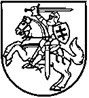 LIETUVOS RESPUBLIKOS energetikos MINISTRASĮSAKYMASDĖL 2014–2020 METŲ EUROPOS SĄJUNGOS FONDŲ INVESTICIJŲ VEIKSMŲ PROGRAMOS 4 PRIORITETO „ENERGIJOS EFEKTYVUMO IR ATSINAUJINANČIŲ IŠTEKLIŲ ENERGIJOS GAMYBOS IR NAUDOJIMO SKATINIMAS“ 04.1.1-LVPA-V-108 PRIEMONĖS „Didelio efektyvumo kogeneracijos skatinimas Vilniaus MIESTE“ PROJEKTŲ FINANSAVIMO SĄLYGŲ APRAŠO Nr. 1 PATVIRTINIMO2017 m. balandžio 20 d. Nr. 1-108VilniusVadovaudamasis Atsakomybės ir funkcijų paskirstymo tarp institucijų, įgyvendinant 2014–2020 metų Europos Sąjungos fondų investicijų veiksmų programą, taisyklių, patvirtintų Lietuvos Respublikos Vyriausybės 2014 m. birželio 4 d. nutarimu Nr. 528 „Dėl atsakomybės ir funkcijų paskirstymo tarp institucijų, įgyvendinant 2014–2020 metų Europos Sąjungos fondų investicijų veiksmų programą“, 6.2.7 papunkčiu,t v i r t i n u 2014–2020 metų Europos Sąjungos fondų investicijų veiksmų programos 4 prioriteto „Energijos efektyvumo ir atsinaujinančių išteklių energijos gamybos ir naudojimo skatinimas“ 04.1.1-LVPA-V-108 priemonės „Didelio efektyvumo kogeneracijos skatinimas Vilniaus mieste“ projektų finansavimo sąlygų aprašą Nr. 1 (pridedama).Energetikos ministras                                                                                         Žygimantas VaičiūnasI SKYRIUSBENDROSIOS NUOSTATOS2014–2020 metų Europos Sąjungos fondų investicijų veiksmų programos 4 prioriteto „Energijos efektyvumo ir atsinaujinančių išteklių energijos gamybos ir naudojimo skatinimas“ 04.1.1-LVPA-V-108 priemonės „Didelio efektyvumo kogeneracijos skatinimas Vilniaus mieste“ projektų finansavimo sąlygų aprašas Nr. 1 (toliau – Aprašas) nustato reikalavimus, kuriais turi vadovautis pareiškėjai, rengdami ir teikdami paraiškas finansuoti iš Europos Sąjungos struktūrinių fondų lėšų bendrai finansuojamus projektus (toliau – paraiška) pagal 2014–2020 metų Europos Sąjungos fondų investicijų veiksmų programos, patvirtintos Europos Komisijos 2014 m. rugsėjo 8  d. įgyvendinimo sprendimu, kuriuo patvirtinami tam tikri „2014–2020 metų Europos Sąjungos fondų investicijų veiksmų programos“ elementai, kad, siekiant investicijų į ekonomikos augimą ir darbo vietų kūrimą tikslo, iš Europos regioninės plėtros fondo, Sanglaudos fondo, Europos socialinio fondo ir specialaus asignavimo Jaunimo užimtumo iniciatyvai būtų teikiama parama Lietuvai (apie nurodytą sprendimą Europos Komisija pranešė dokumentu Nr. C(2014)6397) (toliau – veiksmų programa), 4 prioriteto „Energijos efektyvumo ir atsinaujinančių išteklių energijos gamybos ir naudojimo skatinimas“ 04.1.1- LVPA-V-108 priemonės „Didelio efektyvumo kogeneracijos skatinimas Vilniaus mieste“ (toliau – Priemonė) finansuojamas veiklas, iš Europos Sąjungos struktūrinių fondų lėšų bendrai finansuojamų projektų (toliau – projektai) vykdytojai, įgyvendindami pagal Aprašą finansuojamus projektus, taip pat institucijos, atliekančios paraiškų vertinimą, atranką ir projektų įgyvendinimo priežiūrą. Aprašas yra parengtas atsižvelgiant į:2014–2020 metų Europos Sąjungos fondų investicijų veiksmų programos prioriteto įgyvendinimo priemonių įgyvendinimo planą, patvirtintą Lietuvos Respublikos energetikos ministro 2014 m. gruodžio 2 d. įsakymu Nr. 1-298 „Dėl 2014–2020 m. Europos Sąjungos fondų investicijų veiksmų programos prioriteto įgyvendinimo priemonių įgyvendinimo plano patvirtinimo“ (toliau – Priemonių įgyvendinimo planas); Projektų administravimo ir finansavimo taisykles, patvirtintas Lietuvos Respublikos finansų ministro 2014 m. spalio 8 d. įsakymu Nr. 1K-316 „Dėl Projektų administravimo ir finansavimo taisyklių patvirtinimo“ (toliau – Projektų administravimo ir finansavimo taisyklės); 2014–2020 m. Valstybės pagalbos aplinkos apsaugai ir energetikai gaires, patvirtintas Europos Komisijos komunikatu 2014/C 200/01 (OL 2014 L 200, p. 1) (toliau – Gairės dėl valstybės pagalbos); Europos Komisijos 2016 m. rugsėjo 19 d. sprendimą Nr. C(2016) 5943 dėl valstybės pagalbos Nr. SA 41539 (2016/n) – lietuva. Investicinė pagalba didelio efektyvumo kogeneracijai Vilniuje, UAB Vilniaus kogeneracinė jėgainė (toliau – Sprendimas);2014–2020 metų Europos Sąjungos fondų investicijų veiksmų programos stebėsenos rodiklių skaičiavimo aprašą, patvirtintą Lietuvos Respublikos finansų ministro 2014 m. gruodžio 30 d. įsakymu Nr. 1K-499 „Dėl 2014–2020 metų Europos Sąjungos fondų investicijų veiksmų programos stebėsenos rodiklių skaičiavimo aprašo patvirtinimo“ (toliau – Veiksmų programos stebėsenos rodiklių skaičiavimo aprašas);2012 m. spalio 25 d.  Europos Parlamento ir Tarybos direktyvą 2012/27/ES dėl energijos vartojimo efektyvumo, kuria iš dalies keičiamos direktyvos Nr. 2009/125/EB ir 2010/30/ES bei kuria panaikinamos direktyvos 2004/8/EB ir 2006/32/EB (OL 2012 L 315, p. 1);Nacionalinės energetinės nepriklausomybės strategiją, patvirtintą Lietuvos Respublikos Seimo 2012 m. birželio 26 d. nutarimu Nr. XI-2133 „Dėl Nacionalinės energetinės nepriklausomybės strategijos patvirtinimo;Nacionalinę šilumos ūkio plėtros 2015–2021 metų programą, patvirtintą Lietuvos Respublikos Vyriausybės 2015 m. kovo 18 d. nutarimu Nr. 284 „Dėl Nacionalinės šilumos ūkio plėtros 2015–2021 metų programos patvirtinimo“ (toliau – Nacionalinė šilumos ūkio plėtros programa);Rekomendacijas dėl projektų išlaidų atitikties Europos Sąjungos struktūrinių fondų reikalavimams, patvirtintas Žmogiškųjų išteklių plėtros veiksmų programos, Ekonomikos augimo veiksmų programos, Sanglaudos skatinimo veiksmų programos ir 2014–2020 metų Europos Sąjungos fondų investicijų veiksmų programos valdymo komitetų 2014 m. liepos 4 d. protokolu Nr. 34 ir paskelbtas Europos Sąjungos struktūrinių fondų svetainėje (toliau – ES struktūrinių fondų svetainė)  www.esinvesticijos.lt (toliau – Rekomendacijos dėl projektų išlaidų atitikties Europos Sąjungos struktūrinių fondų reikalavimams);2014 m. gegužės 28 d. Lietuvos Respublikos Vyriausybės nutarimą Nr. 486 „Dėl Vilniaus ir Kauno miestų centralizuoto šilumos tiekimo ūkio modernizavimo įrengiant vietinius ir atsinaujinančius energijos išteklius naudojančias kogeneracines elektrines projektų pripažinimo valstybei svarbiais ekonominiais projektais“;Valstybės projektų atrankos tvarkos aprašą, patvirtintą Lietuvos Respublikos energetikos ministro 2015 m. sausio 29 d. įsakymu Nr. 1-21 „Dėl Valstybės projektų atrankos tvarkos aprašo patvirtinimo“ (toliau – Atrankos tvarkos aprašas);2013 m. gruodžio 17 d. Europos Parlamento ir Tarybos reglamentą 1303/2013/ES, kuriuo nustatomos Europos regioninės plėtros fondui, Europos socialiniam fondui, Sanglaudos fondui, Europos žemės ūkio fondui kaimo plėtrai ir Europos jūros reikalų ir žuvininkystės fondui bendros nuostatos ir Europos regioninės plėtros fondui, Europos socialiniam fondui, Sanglaudos fondui ir Europos jūros reikalų ir žuvininkystės fondui taikytinos bendrosios nuostatos ir panaikinamas Tarybos reglamentas 1083/2006/EB (OL 2013 L 347, p. 320) (toliau – Reglamentas 1303/2013/ES).Apraše vartojamos sąvokos suprantamos taip, kaip jos apibrėžtos Aprašo 2 punkte nurodytuose teisės aktuose, Atsakomybės ir funkcijų paskirstymo tarp institucijų, įgyvendinant 2014–2020 metų Europos Sąjungos fondų investicijų veiksmų programą, taisyklėse, patvirtintose Lietuvos Respublikos Vyriausybės 2014 m. birželio 4 d. nutarimu Nr. 528 „Dėl atsakomybės ir funkcijų paskirstymo tarp institucijų, įgyvendinant 2014–2020 metų Europos Sąjungos fondų investicijų veiksmų programą“, ir 2014–2020 metų Europos Sąjungos fondų investicijų veiksmų programos administravimo taisyklėse, patvirtintose Lietuvos Respublikos Vyriausybės 2014 m. spalio 3 d. nutarimu Nr. 1090 „Dėl 2014–2020 metų Europos Sąjungos fondų investicijų veiksmų programos administravimo taisyklių patvirtinimo“.Apraše vartojamos kitos sąvokos:Bendra šilumos ir elektros energijos gamyba (kogeneracija) – sąvoka, apibrėžta Lietuvos Respublikos šilumos ūkio įstatyme. Biokuras – sąvoka, naudojama šio Aprašo tikslais kogeneracinės elektrinės kuro – biokuro rūšims aprašyti. Šio Aprašo tikslais biokuras – medienos biokuras: biokuras iš medienos apdirbimo ir medienos ruošos pramonės atliekų, biokuras iš lignino, malkos energetikai, miško kirtimo atliekos, ne miško medienos kirtimų mediena, antrinė mediena, biokuras iš baltalksnynų kirtimo, biokuras iš miško jaunuolynų ugdymo, biokuras iš trumpos apyvartos energetinių plantacijų, biokuras iš kelmų medienos ir kt. ir šiaudų biokuras: šiaudai, šiaudų granulės ir kt. Centralizuoto šilumos tiekimo sistema – sąvoka, apibrėžta Šilumos kainų nustatymo metodikoje, patvirtintoje Valstybinės kainų ir energetikos kontrolės komisijos 2009 m. liepos 8 d. nutarimu Nr. O3-96 „Dėl Šilumos kainų nustatymo metodikos“.Darbų pradžia – suprantama taip, kaip apibrėžta Gairėse dėl valstybės pagalbos 1 straipsnio 44 punkte.Didelio efektyvumo kogeneracija – sąvoka, apibrėžta Elektros energijos, pagamintos didelio efektyvumo kogeneracijos proceso metu, kilmės garantijos pažymėjimų išdavimo taisyklėse, patvirtintose Lietuvos Respublikos energetikos ministro 2012 m. lapkričio 5 d. įsakymu Nr. 1-216 „Dėl elektros energijos, pagamintos didelio efektyvumo kogeneracijos proceso metu, kilmės garantijų pažymėjimų išdavimo taisyklių patvirtinimo“.Elektrinė – sąvoka, apibrėžta Lietuvos Respublikos atsinaujinančių išteklių energetikos įstatyme.Elektrinės įrengtoji galia – sąvoka, apibrėžta Lietuvos Respublikos atsinaujinančių išteklių energetikos įstatyme.Energetikos įrenginiai – sąvoka, apibrėžta Lietuvos Respublikos energetikos įstatyme.Poveikio aplinkai vertinimo procesas – sąvoka, apibrėžta Lietuvos Respublikos planuojamos ūkinės veiklos poveikio aplinkai vertinimo įstatyme.Sunkumų patirianti įmonė – sąvoka apibrėžta Gairėse dėl valstybės pagalbos sunkumų patiriančioms ne finansų įmonėms sanuoti ir restruktūrizuoti, Europos Komisijos komunikatas 2014/C 249/01 (OL 2014 L 249, p. 1).Užsakovo rezervas – šio Aprašo tikslais suprantama, kaip lėšų suma, apskaičiuojama atsižvelgiant į numatomą papildomą išlaidų poreikį, kuris gali atsirasti dėl projekto sprendinių tikslinimo, dėl projekte nenumatytų ar į kainos apskaičiavimus neįtrauktų, tačiau būtinų statiniui pastatyti (sumontuoti, nutiesti) papildomų darbų išlaidų, bei kitais objektyviomis priežastimis pagrįstais ar pasikeitusių aplinkybių sąlygojamais atvejais. Vardinė (nominali) šiluminė galia – sąvoka, apibrėžta Lietuvos Respublikos energetikos įstatyme. Priemonės įgyvendinimą administruoja Lietuvos Respublikos energetikos ministerija (toliau – Ministerija) ir viešoji įstaiga Lietuvos verslo paramos agentūra (toliau – įgyvendinančioji institucija).Pagal Priemonę teikiamo finansavimo forma – negrąžinamoji subsidija.Projektų atranka pagal Priemonę bus atliekama valstybės projektų planavimo būdu.Pagal Aprašą projektams įgyvendinti numatoma skirti iki 94 500 000 eurų (devyniasdešimt keturių milijonų penkių šimtų tūkstančių eurų), iš kurių iki 94 500 000 eurų (devyniasdešimt keturių milijonų penkių šimtų tūkstančių eurų) Sanglaudos fondo lėšų. Priemonės tikslas – efektyvinti šilumos ir elektros gamybą Vilniuje, įrengiant didelio efektyvumo kogeneracijos jėgainę, naudojančią atsinaujinančius energijos išteklius. Pagal Aprašą remiama ši veikla: atsinaujinančių išteklių energijos panaudojimo plėtra efektyviai šilumos ir elektros energijos gamybai kogeneracinėje elektrinėje Vilniuje.Pagal Apraše nurodytą remiamą veiklą valstybės projektų sąrašą numatoma sudaryti 2017 m. I-II ketvirtį. Informacija apie planuojamus sudaryti projektų sąrašus taip pat pateikiama kvietimų teikti paraiškas skelbimo, projektų sąrašų ir finansavimo sutarčių plane, kuris skelbiamas Europos Sąjungos struktūrinių fondų svetainėje (toliau – ES struktūrinių fondų svetainė) www.esinvesticijos.lt.II SKYRIUSREIKALAVIMAI PAREIŠKĖJAMS IR PARTNERIAMSPagal Aprašą galimas pareiškėjas yra UAB Vilniaus kogeneracinė jėgainė, galimas partneris – „Lietuvos energija“, UAB.Partnerio dalyvavimą projekte būtina pagrįsti paraiškoje. Jungtinės veiklos (partnerystės) sutartyje turi būti aiškiai nustatyti šalių įsipareigojimai ir teisės projekto atžvilgiu (nurodytas kiekvienos šalies finansinis ir dalykinis indėlis į projektą, kokias veiklas vykdys kiekviena šalis, teisės į bendrai sukurtą ar įgytą turtą laikantis finansinės apskaitos principų, išlaidų paskirstymas, kaip nurodyta Aprašo 40 punkte, projekto rezultatai ir kita) ir šalių atsakomybė, taip pat įsipareigojimai laikytis pagrindinių geros partnerystės praktikos taisyklių:partneris turi būti susipažinęs su paraiška ir su savo teisėmis ir pareigomis įgyvendinant projektą;įgyvendindamas projektą projekto vykdytojas privalo konsultuotis su partneriu ir nuolat jį informuoti apie projekto įgyvendinimo eigą;projekto vykdytojas partneriui privalo persiųsti visų įgyvendinančiajai institucijai teikiamų ataskaitų kopijas;visi projekto pakeitimai, turintys įtakos partnerio įsipareigojimams ir teisėms, prieš kreipiantis į įgyvendinančiąją instituciją pirmiausia turi būti suderinti su partneriu.Pareiškėjas (ir partneris) turi būti pajėgūs tinkamai ir laiku įgyvendinti teikiamą projektą ir atitikti jam (jiems) keliamus reikalavimus, išdėstytus šio Aprašo 1 priedo „Projekto tinkamumo finansuoti vertinimo lentelė“ 5 punkte.Valstybės pagalba neteikiama sunkumų patiriančioms įmonėms. Pagal Aprašą finansavimas neteikiamas, jeigu pareiškėjas ir partneris nėra sugrąžinęs anksčiau gautos valstybės pagalbos, kuri Europos Komisijos sprendimu pripažinta neteisėta ir nesuderinama su vidaus rinka.III SKYRIUSPROJEKTAMS TAIKOMI REIKALAVIMAIProjektas turi atitikti Projektų administravimo ir finansavimo taisyklių 10 skirsnyje nustatytus bendruosius reikalavimus.Projektas turi atitikti šį specialųjį projektų atrankos kriterijų, patvirtintą Veiksmų programos stebėsenos komiteto 2016 m. spalio 13 d. posėdžio nutarimu Nr. 44P-18.1 (20), – Nacionalinės šilumos ūkio plėtros 2015–2021 metų programos , 1 tikslo „Mažinti šilumos energijos kainas ir aplinkos taršą, šilumos energijai gaminti naudojamo kuro balanse teikiant pirmenybę atsinaujinantiems ir (ar) vietiniams energijos ištekliams“ 1.1 uždavinio „Siekiant didinti vietinės konkurencingos elektros energijos gamybos apimtį, skatinti didelio naudingumo kogeneraciją“ 1.1.1 priemonę „Rekonstruojant esamus kogeneracinius pajėgumus ar statant naujus, užtikrinti, kad Vilniaus centralizuoto šilumos tiekimo sistemoje papildomai būtų įrengta iki 145 MW elektrinės galios / iki 240 MW šiluminės galios atsinaujinančius ir (ar) vietinius energijos išteklius (komunalines atliekas) naudojančių įrenginių (iš kurių ne mažiau 70 MW elektrinės galios / ne mažiau 158 MW šiluminės galios biokurą naudojančių kogeneracinių įrenginių)“ (2 priedo 1.1.1 papunktis). Laikoma, kad projektas atitinka specialųjį projektų atrankos kriterijų, jei planuojamo įgyvendinti projekto atsinaujinančius išteklius naudojančių įrenginių elektrinė įrengtoji galia bus ne mažesnė kaip 70 MW, o šiluminė galia – ne mažesnė kaip 158 MW ir, kad pareiškėjas atitinka Nacionalinės šilumos ūkio plėtros programos 1.1.1 priemonės vykdytoją.Projektu turi būti prisidedama prie bent vieno Europos Sąjungos Baltijos jūros regiono strategijos, patvirtintos Europos Komisijos (toliau – EK) 2012 m. kovo 23 d. komunikatu Nr. COM(2012) 128, kuri skelbiama EK svetainėje adresu http://ec.europa.eu/regional_policy/lt/policy/cooperation/macro-regional-strategies/baltic-sea/library/#1, tikslo įgyvendinimo pagal bent vieną Europos Sąjungos Baltijos jūros regiono strategijos veiksmų plane, patvirtintame EK 2015 m. rugsėjo 10 d. sprendimu Nr. SWD(2015)177 final, kuris skelbiamas EK svetainėje adresu http://ec.europa.eu/regional_policy/lt/policy/cooperation/macro-regional-strategies/baltic-sea/library/#1, numatytą politinę sritį „Energetika“.Pagal Aprašą finansuojamas didelės apimties projektas. Šio projekto vertinimui taikoma Reglamento 1303/2013/ES 101 straipsnyje numatyta nepriklausomo didelės apimties projekto kokybės vertinimo procedūra. Teikiamo pagal Aprašą projekto veiklų įgyvendinimo trukmė turi būti ne ilgesnė kaip 48  mėnesiai nuo iš Europos Sąjungos struktūrinių fondų lėšų bendrai finansuojamo projekto sutarties (toliau – projekto sutartis) pasirašymo dienos. Tam tikrais atvejais dėl objektyvių priežasčių, kurių projekto vykdytojas negalėjo numatyti paraiškos pateikimo ir vertinimo metu, projekto veiklų įgyvendinimo laikotarpis gali būti pratęstas Projektų administravimo ir finansavimo taisyklių nustatyta tvarka ne vėliau nei iki 2023 m. rugsėjo 1 d. ir nepažeidžiant Projektų administravimo ir finansavimo taisyklių 213.1 ir 213.5 papunkčiuose nustatytų terminų.Projekto veiklos turi būti vykdomos Lietuvos Respublikoje.Projektu pagal Aprašą turi būti siekiama visų toliau išvardytų priemonės įgyvendinimo stebėsenos rodiklių:Produkto bendrojo rodiklio “Papildomi atsinaujinančių išteklių energijos gamybos pajėgumai“, kodas P.B.230, minimali pagal Aprašą finansuojamo projekto siektina reikšmė – 228 MW;Produkto bendrojo rodiklio „Bendras metinis šiltnamio efektą sukeliančių dujų sumažėjimas“, kodas P.B.234, minimali pagal Aprašą finansuojamo projekto siektina reikšmė – 310 000 t CO2 ekvivalentu;Nacionalinio produkto rodiklio „Naujai įrengtų didelio efektyvumo kogeneracijos įrenginių vardinė (nominali) šiluminė galia“, kodas P.N.107, minimali pagal Aprašą finansuojamo projekto siektina reikšmė – 158 MW;Nacionalinio produkto rodiklio „Naujai įrengtų didelio efektyvumo kogeneracijos įrenginių elektrinė įrengtoji galia“, kodas P.N.108, minimali pagal Aprašą finansuojamo projekto siektina reikšmė – 70 MW.Aprašo 23.1–23.2 papunkčiuose nurodytų priemonės įgyvendinimo stebėsenos rodiklių skaičiavimui taikomas Veiksmų programos stebėsenos rodiklių skaičiavimo aprašas. Aprašo 23.3–23.4 papunkčiuose nurodytų priemonės įgyvendinimo stebėsenos rodiklių skaičiavimui taikomas Nacionalinis stebėsenos rodiklių skaičiavimo aprašas, nustatytas Priemonių įgyvendinimo plane. Visų priemonės įgyvendinimo stebėsenos rodiklių skaičiavimo aprašai skelbiami ES struktūrinių fondų svetainėje www.esinvesticijos.lt. Projekto vykdytojui nepasiekus įsipareigotų pasiekti stebėsenos rodiklių minimalių reikšmių, taikomos Projektų administravimo ir finansavimo taisyklių 22 skirsnio nuostatos.Projekto parengtumui taikomi šie reikalavimai:  iki paraiškos pateikimo pareiškėjas turi būti parengęs investicijų projektą su Sąnaudų naudos analizės rezultatų skaičiuokle pagal Investicijų projektų, kuriems siekiama gauti finansavimą iš Europos Sąjungos struktūrinės paramos ir / ar valstybės biudžeto lėšų, rengimo metodiką, patvirtintą viešosios įstaigos Centrinės projektų valdymo agentūros direktoriaus 2014 m. gruodžio 31 d. įsakymu Nr. 2014/8-337 (toliau – Investicijų projektų metodika). Sąnaudų naudos analizės rezultatų skaičiuoklė (toliau – SNA) ir Investicijų projektų metodika skelbiami ES struktūrinių fondų svetainėje www.esinvesticijos.lt ir www.ppplietuva.lt;vadovaujantis Lietuvos Respublikos planuojamos ūkinės veiklos poveikio aplinkai vertinimo įstatymu, iki paraiškos pateikimo pareiškėjas turi būti parengęs Poveikio aplinkai vertinimo ataskaitą ir turi būti pateiktas atsakingos institucijos galiojantis teigiamas sprendimas dėl planuojamos ūkinės veiklos galimybių;iki paraiškos pateikimo pareiškėjas turi turėti galiojantį leidimą plėsti elektros energijos gamybos pajėgumus ir prisijungimo prie centralizuoto šilumos perdavimo tinklo sąlygas, kurios bus įvykdytos projekto įgyvendinimo metu;iki paraiškos pateikimo pareiškėjas turi būti įvykdęs pagrindinių (biokuro ir atliekų projektų) rangos darbų viešųjų pirkimų procedūras ir su paraiška dokumentus pateikęs derinti įgyvendinančiajai institucijai; tuo atveju, kai projektui teikiama konsultacinė Jungtinės paramos projektams Europos regionuose programos (toliau – JASPERS) ekspertų pagalba, iki paraiškos pateikimo turi būti gauta JASPERS ekspertų galutinė išvada dėl projekto ir JASPERS ekspertų pateiktų rekomendacijų santrauka bei pareiškėjo paaiškinimai dėl rekomendacijų, į kurias nebuvo atsižvelgta rengiant projekto dokumentus.Projektas, kuriam prašoma finansavimo pagal Aprašą, gali būti pradėtas įgyvendinti ne anksčiau nei gavus teigiamą Europos Komisijos sprendimą dėl individualios pagalbos, laikantis šiame sprendime nustatytų individualiai pagalbai taikomų specialių sąlygų. Jeigu projektas, kuriam prašoma finansavimo, pradedamas įgyvendinti anksčiau nei gautas teigiamas Europos Komisijos sprendimas dėl individualios pagalbos, visas projektas tampa netinkamas ir jam finansavimas neskiriamas. Projekto įgyvendinimo pradžia suvokiama taip, kaip darbų pradžia, apibrėžta Gairių dėl valstybės pagalbos 1 skyriaus 44 punkte. Pagal šį Aprašą projekto veiklų finansavimas yra valstybės pagalba, teikiama pagal Sutarties dėl Europos Sąjungos veikimo 107 straipsnio 3 dalies c punktą, Gaires dėl valstybės pagalbos ir Sprendimą, apie visus ketinimus suteikti ar pakeisti pagalbą Europos Komisija turi būti laiku informuojama, kad ji galėtų pateikti savo pastabas. Priėmusi sprendimą finansuoti projektą, Ministerija per 5 darbo dienas registruoja suteiktos valstybės pagalbos sumą Suteiktos valstybės pagalbos ir nereikšmingos (de minimis) pagalbos registre.Pareiškėjui (partneriui), vykdant viešuosius pirkimus, rekomenduojama įvertinti galimybę prisidėti prie Lietuvos Respublikos viešųjų pirkimų įstatymo 24 straipsnio 3 dalyje nustatytų energijos vartojimo efektyvumo ir aplinkos apsaugos reikalavimų taikymo.Negali būti numatyti apribojimai, kurie turėtų neigiamą poveikį moterų ir vyrų lygybės ir nediskriminavimo dėl lyties, rasės, tautybės, kalbos, kilmės, socialinės padėties, tikėjimo, įsitikinimų ar pažiūrų, amžiaus, negalios, lytinės orientacijos, etninės priklausomybės, religijos principų įgyvendinimui. Neturi būti numatyti projekto veiksmai, kurie turėtų neigiamą poveikį darnaus vystymosi principo įgyvendinimui. Projektu turi būti prisidedama prie darnaus vystymosi principo įgyvendinimo ekonomikos ir aplinkosaugos srityse, t. y. įgyvendinant projekto veiklas, turi būti prisidedama prie Nacionalinės darnaus vystymosi strategijoje aprašytų ilgalaikių ir trumpalaikių energetikos tikslų, jų uždavinių.IV SKYRIUSTINKAMŲ FINANSUOTI PROJEKTO IŠLAIDŲ IR FINANSAVIMO REIKALAVIMAIProjekto išlaidos turi atitikti Projektų administravimo ir finansavimo taisyklių VI skyriuje ir Rekomendacijose dėl projektų išlaidų atitikties Europos Sąjungos struktūrinių fondų reikalavimams išdėstytus projekto išlaidoms taikomus reikalavimus.Didžiausia galima projektui skirti finansavimo lėšų suma yra 94 500 000 eurų (devyniasdešimt keturi milijonai penki šimtai tūkstančių eurų).Didžiausia galima projekto finansuojamoji dalis sudaro iki 45 proc. visų tinkamų finansuoti projekto išlaidų. Pareiškėjas ir (arba) partneris privalo prisidėti prie projekto finansavimo ne mažiau nei 55 proc. visų tinkamų finansuoti projekto išlaidų.Pareiškėjas ir (arba) partneris savo iniciatyva bei savo ir (arba) kitų šaltinių lėšomis gali prisidėti prie projekto įgyvendinimo didesne nei reikalaujama lėšų suma.Projekto tinkamų finansuoti išlaidų dalis, kurios nepadengia projektui skiriamo finansavimo lėšos, turi būti finansuojama iš projekto vykdytojo ir (arba) partnerio lėšų. Pareiškėjas ir (arba) partneris privalo savo lėšomis apmokėti projekto veiklų vykdymo ir projekto administravimo išlaidas: asmenų darbo užmokestį, susijusius darbdavio įsipareigojimus, transporto priemonių nuomą, patalpų eksploatavimo (komunalinių, ryšio) paslaugas ir pan. Jei sudaryta statybos rangos sutartimi įgyvendinamos daugiau nei vieno projekto veiklos, tinkamų finansuoti išlaidų dalis nustatoma proporcingai (pro rata) pagal statybos rangos sutartyje nurodytas investicijas į statybos rangos sutartyje numatytus pagal Aprašą tinkamus finansuoti objektus. Jei sudarytų sutarčių pagrindu įgytas rezultatas (infrastruktūra, įgytos teisės, kt.) skirtas daugiau nei vieno projekto veiklų įgyvendinimui ar tęstinumui užtikrinti, tinkamų finansuoti išlaidų dalis nustatoma proporcingai (pro rata) pagal statybos rangos sutartyse numatytus investicijų dydžius. Pagal Aprašą tinkamų arba netinkamų finansuoti išlaidų kategorijos yra šios: Pagal šį Aprašą netinkamomis finansuoti išlaidomis laikomos taip pat ir:Išlaidos, neišvardytos šio Aprašo 40 punkte;išlaidos, patirtos kai paslaugas ar prekes, atitinkančias Aprašo 40 punkte išvardintoms išlaidoms, teikia susijęs su pareiškėju (partneriu) asmuo. Susijusiais asmenimis laikomi asmenys, atitinkantys susijusių ūkio subjektų grupės apibrėžimą, įtvirtintą Lietuvos Respublikos konkurencijos įstatymo 3 straipsnio 14 dalyje;išlaidos, aprašytos Projektų administravimo ir finansavimo taisyklių VI skyriaus 34 skirsnyje;projektinio pasiūlymo ir paraiškos pildymo paslaugų išlaidos.Projekto tinkamų finansuoti išlaidų dydis nustatomas atsižvelgiant į projekto išlaidų realumą ir būtinumą bei reikalavimus, keliamus tinkamoms finansuoti išlaidoms. Paraiškos vertinimo metu išlaidų, numatytų Aprašo 40 punkte, įkainiai nustatomi vadovaujantis naujausios redakcijos statinių statybos skaičiuojamųjų kainų nustatymo rekomendacijomis arba rinkoje egzistuojančiomis darbų ar paslaugų kainomis. Pareiškėjas privalo turėti dokumentus, įrodančius projekto biudžeto pagrįstumą (projektinės sąmatos arba techniniai projektai, arba ne mažiau kaip trijų tiekėjų komerciniai pasiūlymai, arba nuorodos į rinkoje galiojančias kainas arba galimybių studijos ir panašiai).Paraiškos formos projekto biudžeto lentelė pildoma vadovaujantis Biudžeto pildymo instrukcija, pateikta Rekomendacijose dėl projektų išlaidų atitikties Europos Sąjungos struktūrinių fondų reikalavimams.Pagal Aprašą kryžminis finansavimas netaikomas.Projekte numatytos paslaugos ir darbai turi būti įsigyti vadovaujantis Lietuvos Respublikos viešųjų pirkimų įstatymo nuostatomis. Įsigyjamas turtas turi būti naujas.Vadovaujantis Projektų administravimo ir finansavimo taisyklių 219–227 punktuose nustatyta tvarka, projekto vykdytojui gali būti išmokamas avansas, kurio didžiausias galimas dydis 30 procentų projektui įgyvendinti skirtos projekto finansavimo lėšų sumos.Vadovaujantis Sprendimu, tinkamos finansuoti išlaidos, kurios patirtos po 2016 m. rugsėjo 19 d.V SKYRIUSPROJEKTINIŲ PASIŪLYMŲ, PARAIŠKŲ RENGIMAS, TEIKIMAS, VERTINIMAS, SPRENDIMAS DĖL PROJEKTO FINANSAVIMO, PAREIŠKĖJŲ INFORMAVIMAS IR KONSULTAVIMASPareiškėjas, vadovaudamasis Atrankos tvarkos aprašu, Ministerijai turi pateikti:raštu ir elektroninėje laikmenoje projektinį pasiūlymą dėl valstybės projekto įgyvendinimo, parengtą pagal formą, numatytą Atrankos tvarkos aprašo 1 priede. Kartu su projektiniu pasiūlymu pareiškėjai turi raštu ir elektroninėje laikmenoje (.xlsx formatu) pateikti investicijų projektą su Sąnaudų ir naudos analizės rezultatų skaičiuokle, kaip nurodyta Aprašo 26.1 papunktyje;raštu laisva forma informaciją, kad tenkina (tenkins) Aprašo 26 punkte projekto parengtumui taikomus reikalavimus.Investicijų projekte turi būti:išnagrinėtos ir palygintos alternatyvos, nurodytos Investicijų projektų metodikos 4 priedo lentelės „Minimaliai privalomos išnagrinėti ir palyginti projekto įgyvendinimo alternatyvos pagal investavimo objekto tipą“ 4.1 papunktyje „Naujų įrenginių įsigijimas“. Jei Investicijų projekte nenagrinėjamos ir nelyginamos visos minimaliai privalomos išnagrinėti ir palyginti alternatyvos, pareiškėjas privalo pagrįsti, kodėl neįmanoma išnagrinėti ir palyginti tam tikrų minimaliai privalomų išnagrinėti ir palyginti alternatyvų. Pareiškėjas savo nuožiūra gali nagrinėti ir kitas (papildomas) alternatyvas;projekto įgyvendinimo alternatyvoms įvertinti visais atvejais taikomas SNA metodas.Ministerija, vadovaudamasi Atrankos tvarko aprašu, įvertinusi projektinį pasiūlymą, priima sprendimą dėl valstybės projektų sąrašo sudarymo ar keitimo. Į valstybės projektų sąrašą gali būti įtraukti tik Projektų administravimo ir finansavimo taisyklių 38 punkte nustatytus reikalavimus atitinkantys projektai. Pareiškėjas, kurio projektas įtrauktas į valstybės projektų sąrašą, įgyja teisę teikti paraišką įgyvendinančiajai institucijai Projektų administravimo ir finansavimo taisyklių 6 skirsnyje nurodyta tvarka.Įgyvendinančioji institucija raštu informuoja į valstybės projektų sąrašą įtrauktą pareiškėją apie galimybę teikti paraišką, kaip nurodyta Projektų administravimo ir finansavimo taisyklių 41 punkte.Siekdamas gauti finansavimą, pareiškėjas turi užpildyti paraišką, kurios forma (.pdf formatu) skelbiama ES struktūrinių fondų svetainės www.esinvesticijos.lt skiltyje „Finansavimas/Planuojami valstybės (regionų) projektai“ prie konkretaus planuojamo projekto „Susijusių dokumentų“.Pareiškėjas pildo paraišką ir kartu su Aprašo 57 punkte nurodytais priedais iki kvietimo teikti paraiškas skelbime nustatyto termino paskutinės dienos teikia ją įgyvendinančiajai institucijai per Iš Europos Sąjungos struktūrinių fondų lėšų bendrai finansuojamų projektų duomenų mainų svetainę (toliau – DMS), o jei nėra įdiegtos DMS funkcinės galimybės – įgyvendinančiajai institucijai raštu Projektų administravimo ir finansavimo taisyklių 12 skirsnyje nustatyta tvarka. Jeigu vadovaujantis Aprašo 53 punktu paraiška teikiama raštu, ji gali būti teikiama vienu iš šių būdų:įgyvendinančiajai institucijai teikiamas pasirašytas popierinis paraiškos ir jos priedų dokumentas (kartu pateikiant į elektroninę laikmeną įrašytą paraišką ir priedus). Paraiškos originalo ir elektroninės versijos turinys turi būti identiškas. Nustačius, kad paraiškos elektroninės versijos turinys neatitinka originalo, vadovaujamasi paraiškos originale nurodyta informacija. Paraiška gali būti pateikta registruotu laišku, per pašto kurjerį arba įteikta asmeniškai kvietime nurodytu adresu;įgyvendinančiajai institucijai kvietime nurodytu elektroninio pašto adresu siunčiamas elektroninis dokumentas, pasirašytas saugiu elektroniniu parašu. Kai paraiška teikiama pastaruoju būdu, kartu teikiami dokumentai ir (ar) skaitmeninės pridedamų dokumentų kopijos elektroniniu parašu gali būti netvirtinami.Jei paraiškos gali būti teikiamos per DMS, pareiškėjas prie DMS jungiasi naudodamasis Valstybės informacinių išteklių sąveikumo platforma ir užsiregistravęs tampa DMS naudotoju. Jei laikinai nėra užtikrintos DMS funkcinės galimybės ir dėl to pareiškėjai negali pateikti paraiškos ar jos priedo (-ų) paskutinę paraiškų pateikimo termino dieną, įgyvendinančioji institucija paraiškų pateikimo terminą pratęsia 7 dienų laikotarpiui ir (arba) sudaro galimybę paraiškas ar jų priedus pateikti kitu būdu bei apie tai informuoja pareiškėjus raštu arba per DMS.Kartu su paraiška pareiškėjas turi pateikti šiuos priedus: dokumentus, jų nuorašus ar kopijas apie projektui taikomus aplinkosauginius reikalavimus, kaip nurodyta Aprašo 26.2 papunktyje;informaciją apie pareiškėjo (partnerio) gautą valstybės pagalbą ir kitus finansavimo šaltinius) (Aprašo 3 priedas);užpildytą paraiškos formą, nustatytą 2015 m. sausio 20 d. Komisijos įgyvendinimo reglamentu (ES) Nr. 2015/207, kuriuo nustatomos išsamios Europos Parlamento ir Tarybos reglamento (ES) Nr. 1303/2013 nuostatų dėl pažangos ataskaitos modelių, informacijos apie didelės apimties projektą teikimo, bendrojo veiksmų plano, investicijų į ekonomikos augimą ir darbo vietų kūrimą tikslo įgyvendinimo ataskaitų, valdymo pareiškimo, audito strategijos, audito nuomonės ir metinės kontrolės ataskaitos modelių, taip pat išlaidų ir naudos analizės atlikimo metodikos ir Europos Parlamento ir Tarybos reglamento (ES) Nr. 1299/2013 nuostatų dėl Europos teritorinio bendradarbiavimo tikslo įgyvendinimo ataskaitų modelio įgyvendinimo taisyklės (OL 2015 L 38, p. 1) (dokumentas skelbiamas ES struktūrinių fondų svetainėje www.esinvesticijos.lt) ir kitus dokumentus, kuriais pagrindžiama šioje paraiškos formoje pateikta informacija;informaciją apie pasirašytą arba numatomą pasirašyti pirmąją didelės apimties projekto rangos darbų sutartį ir dokumentus, kuriais pagrindžiama ši informacija, atsižvelgiant į reglamento (ES) Nr. 1303/2013 102 straipsnio 3 dalies nuostatas;atliktus tinkamų finansuoti išlaidų skaičiavimus (pagrįstus planuojamomis taikyti proporcijomis (pro rata), kaip numatyta Aprašo 38, 39 punktuose; dokumentus, įrodančius, kad daiktinės pareiškėjo teisės į nekilnojamąjį turtą, kuriame įgyvendinant projektą bus vykdomi statybos darbai, įregistruotos įstatymų nustatyta tvarka ir galioja ne trumpiau kaip penkerius metus nuo projekto finansavimo pabaigos, dokumentai turi būti pateikti iki projekto sutarties pasirašymo. Jei nekilnojamasis turtas yra naudojamas pagal panaudos ar nuomos sutartį, pareiškėjas turi pateikti panaudos davėjo ar nuomotojo raštišką sutikimą vykdyti projekto veiklas;JASPERS ekspertų galutinę išvadą dėl didelės apimties projekto ir JASPERS ekspertų pateiktų rekomendacijų santrauką bei pareiškėjo paaiškinimus dėl rekomendacijų, į kurias nebuvo atsižvelgta rengiant didelės apimties projekto dokumentus, tuo atveju, kai didelės apimties projektui teikiama konsultacinė JASPERS ekspertų pagalba;partnerio deklaraciją, jei projektą numatyta įgyvendinti kartu su partneriais (Partnerio deklaracijos forma integruota į pildomą paraiškos formą);jungtinės veiklos (partnerystės) sutarties patvirtintą kopiją, kurioje turi būti nustatytas partnerių atsakomybių pasiskirstymas, rizikos pasidalijimas, finansiniai ir kiti įsipareigojimai, būtini įgyvendinant projektą, jei projektą numatyta įgyvendinti kartu su partneriu;įrodymus, kad turi stabilius ir pakankamus finansų išteklius, gali užtikrinti savo veiklos tęstinumą per visą projekto įgyvendinimo laikotarpį, padengti netinkamas finansuoti, tačiau šiam projektui įgyvendinti būtinas išlaidas, kurių nepadengia projekto finansavimas ir prisidėti prie projekto finansavimo nuosavomis lėšomis. Pareiškėjo nuosavų lėšų finansavimo šaltiniai turi būti aiškiai apibrėžti, patikimi, tinkami, pakankami ir realūs paraiškos pateikimo metu. Pakankamai apibrėžtais, patikimais ir tinkamais nuosavų lėšų finansavimo šaltiniais gali būti laikomi:banko paskola. Su paraiška pateikiama pažyma, kurioje nurodytas galutinis banko sprendimas suteikti paskolą konkrečiam projektui, esant ar įvykdžius tam tikras sąlygas. Pasirašytos kredito sutarties kopija turės būti pateikta iki sutarties pasirašymo datos. Tuo atveju, jei skolinamasi iš kito juridinio asmens, su paraiška pateikiamas sprendimas, patvirtintas juridinio asmens atitinkamo valdymo organo (-ų), turinčio (-ių) teisę priimti tokius sprendimus, kuriais nutarta projekto įgyvendinimui skirti tam tikrą juridinio asmens lėšų sumą, kredito sutarties kopija bei dokumentai, pagrindžiantys skolintojo gebėjimus užtikrinti projekto finansavimą;pareiškėjo piniginės lėšos. Su paraiška pateikiamas sprendimas, patvirtintas juridinio asmens atitinkamo valdymo organo ar asmens (asmenų grupės), turinčio (-ios) teisę priimti tokius sprendimus, kuriais nutarta projekto įgyvendinimui skirti tam tikrą juridinio asmens lėšų sumą. Duomenys tikrinami pagal Juridinių asmenų registro duomenis, pareiškėjo kreditorių ir debitorių sąrašą (nurodomi kreditoriniai ir debitoriniai įsiskolinimai ir sąrašas, sudarytas ne vėliau kaip prieš 30 dienų iki paraiškos pateikimo įgyvendinančiajai institucijai dienos), prognozuojamus pinigų srautus (mėnesiais) projekto įgyvendinimo laikotarpiu, kuriuose pagal projekto tvarkaraštį būtų detalizuoti ir išdėstyti projekto finansavimo šaltiniai, numatomos patirti išlaidos (atsižvelgiant į apmokėjimo sąlygas), įvertintas paramos sumų gavimas ir panašiai ir kurie įrodo, kad pareiškėjui pakaks numatytų finansavimo šaltinių nuosavam indėliui finansuoti ir sklandžiam projekto veiklų finansavimui užtikrinti, pagrindžiančius planuojamo pardavimo dokumentus (turimos sutartys, užsakomieji komerciniai pasiūlymai, užsakymai ir panašiai), kitus dokumentus, įrodančius pareiškėjo gebėjimus užtikrinti savo veiklos tęstinumą per visą projekto įgyvendinimo laikotarpį ir prisidėti prie projekto finansavimo.);savininko ir (ar) dalyvių piniginiai įnašai. Su paraiška pateikiamas savininko ir (ar) dalyvių sprendimas (valdymo organų protokolų kopijos) skirti konkrečią lėšų sumą projektui įgyvendinti bei dokumentai, patvirtinantys savininko ir (ar) dalyvių finansinius pajėgumus skirti lėšas (įstatinio kapitalo padidinimą ir apmokėjimą įrodantys dokumentai, savininko ir (ar) dalyvių kredito sutartys, pagal bendrovės įstatus kompetentingų organų patvirtintas projekto finansavimo planas, finansinės atskaitomybes dokumentai ir (ar) kt.).dokumentus, įrodančius projekto biudžeto pagrįstumą, kaip nurodyta Aprašo 42 punkte;jeigu pareiškėjas už paskutinius dvejus metus nėra pateikęs Juridinių asmenų registrui metinės finansinės atskaitomybės dokumentų (balanso, pelno (nuostolių), pinigų srautų (jeigu sudaroma) ir nuosavo kapitalo pokyčių ataskaitų), – paskutinių metų patvirtintos finansinės atskaitomybės dokumentų ir paskutinio ketvirčio iki paraiškos pateikimo tarpinės finansinės atskaitomybės dokumentų, pasirašytų įmonės direktoriaus ir patvirtintų įmonės antspaudu, kopijas;leidimo plėsti elektros energijos gamybos pajėgumus kopiją ir prisijungimo prie centralizuoto šilumos perdavimo tinklo sąlygų ir jų priedų kopijas;dokumentus, jų nuorašus arba kopijas apie projektui taikomus aplinkosauginius reikalavimus. Jei planuojama ūkinė veikla nėra susijusi su įsteigtomis ar potencialiomis „Natura 2000“ teritorijomis ar artima tokių teritorijų aplinka, pareiškėjas iki paraiškos pateikimo turi būti parengęs rašytinį paaiškinimą.Aprašo 57.4, 57.8 papunkčiuose nurodyti priedai turi būti pateikti skenuoti, o 57.7 papunktyje nurodytas priedas (JASPERS ekspertų galutinė išvada) – originalas. Jei priedai teikiami ne kartu su paraiška, jie turi būti pateikti iki paraiškai teikti nustatyto termino paskutinės dienos, išskyrus 57.6 papunktyje nurodytą dokumentą, kuris turi būti pateiktas iki sutarties pasirašymo dienos.Paraiškų pateikimo paskutinė diena nustatoma valstybės projektų sąraše, kuris skelbiamas ES struktūrinių fondų svetainėje www.esinvesticijos.lt. Pareiškėjai informuojami ir konsultuojami Projektų administravimo ir finansavimo taisyklių 5 skirsnyje nustatyta tvarka. Informacija apie konkrečius įgyvendinančiosios institucijos konsultuojančius asmenis ir jų kontaktus bus nurodyta įgyvendinančiosios institucijos siunčiamame pasiūlyme teikti paraišką pagal valstybės projektų sąrašą. Įgyvendinančioji institucija atlieka projekto tinkamumo finansuoti vertinimą Projektų administravimo ir finansavimo taisyklių 13, 14 ir 15 skirsniuose nustatyta tvarka pagal Aprašo 1 priede „Projekto tinkamumo finansuoti vertinimo lentelė“ nustatytus reikalavimus.Paraiškos vertinimo metu įgyvendinančioji institucija gali paprašyti pareiškėjo pateikti trūkstamą informaciją ir (arba) dokumentus. Pareiškėjas privalo pateikti šią informaciją ir (arba) dokumentus per įgyvendinančiosios institucijos nustatytą terminą. Paraiškos vertinamos įgyvendinančios institucijos ne ilgiau kaip 60 dienų nuo valstybės projekto paraiškos gavimo dienos.Nepavykus paraiškų įvertinti per nustatytą terminą (kai paraiškų vertinimo metu reikia kreiptis į kitas institucijas, atliekama patikra projekto įgyvendinimo ir (ar) administravimo vietoje), vertinimo terminas gali būti pratęstas įgyvendinančiosios institucijos sprendimu. Apie naują paraiškų vertinimo terminą įgyvendinančioji institucija informuoja pareiškėjus per DMS arba raštu, kol nėra įdiegtos DMS funkcinės galimybės.Paraiška atmetama dėl priežasčių, nustatytų Projektų administravimo ir finansavimo taisyklių 13–15 skirsniuose pagal juose nustatytą tvarką. Apie paraiškos atmetimą pareiškėjas informuojamas per DMS, jei nėra užtikrintos DMS funkcinės galimybės – raštu ir paraiškoje nurodytu elektroniniu paštu per 3 darbo dienas nuo sprendimo dėl paraiškos atmetimo priėmimo dienos.Pareiškėjas sprendimą dėl paraiškos atmetimo gali apskųsti Projektų administravimo ir finansavimo taisyklių 43 skirsnyje nustatyta tvarka ne vėliau kaip per 14 dienų nuo tos dienos, kurią pareiškėjas sužinojo ar turėjo sužinoti apie skundžiamus įgyvendinančiosios institucijos veiksmus ar neveikimą. Įgyvendinančioji institucija, teigiamai įvertinusi didelės apimties projekto tinkamumą finansuoti, vadovaudamasi vidaus procedūrų aprašu, atlieka veiksmus, nustatytus Projektų administravimo ir finansavimo taisyklių 103 ir 104 punktuose.Ministerija, įvertinusi įgyvendinančiosios institucijos didelės apimties projekto tinkamumo finansuoti vertinimo ataskaitoje pateiktą išvadą dėl didelės apimties projekto tinkamumo finansuoti, vadovaudamasi Projektų administravimo ir finansavimo taisyklių 106 punktu, teikia paraišką, Aprašo 57.3, 57.4, 57.7 papunkčiuose nurodytus dokumentus ir užpildytą pranešimo EK formą vadovaujančiajai institucijai su raštu, kuriuo patvirtina, kad didelės apimties projekto paraiška gali būti teikiama EK. Ministerija, pagal šio Aprašo 69 punktą pateikusi didelės apimties projektą vadovaujančiajai institucijai, pastarajai gavus JASPERS atliktą nepriklausomą didelės apimties projekto kokybės vertinimą, Projektų administravimo ir finansavimo taisyklių 153 punkte nustatyta tvarka priima sprendimą dėl projekto finansavimo.Ministerijai priėmus sprendimą finansuoti projektą, įgyvendinančioji institucija per 3 darbo dienas nuo šio sprendimo gavimo dienos per DMS arba raštu, jei atitinkamos DMS funkcinės galimybės nėra įdiegtos, pateikia šį sprendimą pareiškėjams. Pagal Aprašą finansuojamam projektui įgyvendinti bus sudaroma dvišalė projekto sutartis tarp pareiškėjo ir įgyvendinančiosios institucijos ne vėliau kaip per 60 dienų nuo sprendimo dėl projekto finansavimo priėmimo dienos.Ministerijai priėmus sprendimą dėl projekto finansavimo, įgyvendinančioji institucija Projektų administravimo ir finansavimo taisyklių 18 skirsnyje nustatyta tvarka pagal Projektų administravimo ir finansavimo taisyklių 4 priede nustatytą formą parengia ir pateikia pareiškėjui projekto sutarties projektą ir nurodo pasiūlymo pasirašyti projekto sutartį galiojimo terminą, kuris negali būti trumpesnis kaip 14 dienų.Jei pareiškėjas kartu su paraiška pateikė pažymą, kurioje nurodytas banko (kitų kredito įstaigų, juridinių asmenų) sprendimas suteikti paskolą konkrečiam projektui, jis ne vėliau kaip iki projekto sutarties pasirašymo turi būti sudaręs sutartį gauti paskolą, jei pareiškėjo įnašas arba įnašo dalis yra paskola. Jei pareiškėjas per nustatytą terminą neįvykdo šių reikalavimų, pasiūlymas pasirašyti projekto sutartį netenka galios ir projektas nefinansuojamas. Pareiškėjui per įgyvendinančiosios institucijos nustatytą pasiūlymo galiojimo terminą nepasirašius projekto sutarties, pasiūlymas pasirašyti projekto sutartį netenka galios. Pareiškėjas iki įgyvendinančios institucijos nustatyto pasiūlymo galiojimo termino pabaigos turi teisę kreiptis į įgyvendinančiąją instituciją su prašymu dėl objektyvių priežasčių, nepriklausančių nuo pareiškėjo, pakeisti projekto sutarties pasirašymo terminą. Įgyvendinančioji institucija, įvertinusi prašymo priežastis ir atsižvelgdama į Aprašo 73 punkte nustatytą projektų sutarčių sudarymo terminą, turi teisę pratęsti sutarties pasirašymo terminą, ir apie savo sprendimą informuoti pareiškėją ne vėliau kaip per 7 dienas nuo prašymo gavimo dienos.Projekto sutarties originalas gali būti rengiamas ir teikiamas: kaip pasirašytas popierinis dokumentas, arbakaip elektroninis dokumentas, pasirašytas elektroniniu parašu, priklausomai nuo to, kokią šio dokumentų formą pasirenka projekto vykdytojas.  VI SKYRIUSPROJEKTŲ ĮGYVENDINIMO REIKALAVIMAIProjektas įgyvendinamas pagal Sprendime, Projektų administravimo ir finansavimo taisyklėse, Apraše ir projekto sutartyje nustatytus reikalavimus. Projekto vykdytojas privalo informuoti apie įgyvendinamą ar įgyvendintą projektą Projektų administravimo ir finansavimo taisyklių 37 skirsnyje nustatyta tvarka.Projekto vykdytojas (partneris) turi apdrausti ilgalaikį materialųjį turtą, kuris įsigytas projektui įgyvendinti ar sukurtas iš projektui skirto finansavimo lėšų, maksimaliu turto atkuriamosios vertės draudimu nuo visų galimų rizikos atvejų. Turtas turi būti apdraustas Projekto įgyvendinimo laikotarpiui nuo tada, kai yra sukuriamas ar įsigyjamas. Projekto užbaigimo reikalavimai nustatyti Projektų administravimo ir finansavimo taisyklių 27 skirsnyje.Penkerius metus po projekto finansavimo pabaigos turi būti užtikrintas investicijų tęstinumas Projektų administravimo ir finansavimo taisyklių 27 skirsnyje nustatyta tvarka.Visi su projekto įgyvendinimu susiję dokumentai turi būti saugomi Projektų administravimo ir finansavimo taisyklių 42 skirsnyje ir  Reglamento 9 straipsnio 4 dalyje nustatyta tvarka.VII SKYRIUSBAIGIAMOSIOS NUOSTATOS84.	Aprašo keitimo tvarka yra nustatyta Projektų administravimo ir finansavimo taisyklių 11 skirsnyje. 85.	Jei Aprašas keičiamas jau atrinkus projektus, taikomos Projektų administravimo ir finansavimo taisyklės._____________________2014–2020 metų Europos Sąjungos fondų investicijų veiksmų programos 4 prioriteto „Energijos efektyvumo ir atsinaujinančių išteklių energijos gamybos ir naudojimo skatinimas“ 04.1.1-LVPA-V-108 priemonės „Didelio efektyvumo kogeneracijos skatinimas Vilniaus mieste“ projektų finansavimo sąlygų aprašo Nr. 11 priedasPROJEKTO TINKAMUMO FINANSUOTI VERTINIMO LENTELĖAr paraiška atitinka projektinį pasiūlymą ir valstybės ar regionų projektų sąrašą? Taip                                                    Ne                                                               Taip su išlyga Komentarai: ____________________________________________________________________(Pildoma projekto tinkamumo finansuoti vertinimo metu. Galimas simbolių skaičius – 1000. Jei palyginus su projektiniu pasiūlymu paraiškoje yra atlikti esminiai pakeitimai (kaip jie apibrėžti Projektų administravimo ir finansavimo taisyklių, patvirtintų finansų ministro 2014 m. spalio 8 d. įsakymu Nr. 1K-316, 122.2 papunktyje), žymima „Ne“ ir komentaro laukelyje nurodoma, kokie konkrečiai pakeitimai buvo atlikti.Jei palyginus su valstybės ar regionų projektų sąrašu paraiškoje yra atlikti esminiai pakeitimai, t. y. kai keičiasi pareiškėjas, viršijama projektui numatomas skirti finansavimo lėšų suma, žymima „Ne“ ir komentaro laukelyje nurodoma, kokie konkrečiai pakeitimai buvo atlikti.Jei palyginus su projektiniu pasiūlymu ir (ar) valstybės ar regionų projektų sąrašu paraiškoje yra atlikti neesminiai pakeitimai, žymima „Taip su išlyga“ ir komentaro laukelyje nurodoma, kokie konkrečiai pakeitimai buvo atlikti. Šis punktas taikomas tik valstybės ir regionų projektų planavimo būdu atrenkamiems projektams. Vertinant techninės paramos projektus šis klausimas netaikomas.)Paraiška įvertinta teigiamai pagal visus bendruosius reikalavimus ir specialiuosius kriterijus: Taip                                                    Ne                                                               Taip su išlyga Komentarai: ____________________________________________________________________(Pildoma projekto tinkamumo finansuoti vertinimo metu. Galimas simbolių skaičius – 1000. Pildant lentelę SFMIS, jei nors viename lentelės 3 stulpelio laukelyje yra pažymėtas atsakymas „Ne“, šiame klausime automatiškai pažymima „Ne“, ir į komentarų laukelį perkeliami visi komentarai, pateikti prie „Ne“ atsakymų.  Jei atsakymų „Ne“ nėra, tačiau nors viename lentelės 3 stulpelio laukelyje yra pažymėtas atsakymas „Taip su išlyga“, šiame klausime automatiškai pažymima „Taip su išlyga“ ir į komentarų laukelį perkeliami visi komentarai, pateikti prie „Taip su išlyga“ atsakymų. Visus į komentarų laukelį perkeltus atsakymus įgyvendinančioji institucija gali redaguoti. Kol toks funkcionalumas nebus realizuotas SFMIS, į šį klausimą įgyvendinančioji instituciją įrašo atsakymą pati (neautomatiškai), bet komentaro laukelio pildyti neprivaloma.)Pareiškėjas nebandė gauti konfidencialios informacijos arba daryti poveikio vertinimą atliekančiai institucijai dabartinio paraiškų vertinimo arba atrankos proceso metu: Taip, nebandė Ne, bandėKomentarai: ____________________________________________________________________(Privaloma pildyti tik atsakius „Ne, bandė“, t. y. nurodomos faktinės aplinkybės. Pildoma projekto tinkamumo finansuoti vertinimo metu. Galimas simbolių skaičius – 1000.)Projekto tinkamumo finansuoti vertinimo metu nustatytos projekto tinkamos finansuoti ir tinkamos deklaruoti EK išlaidos:Pastabos:____________________________________                                     ______________________	  ___________________________(paraiškos vertinimą atlikusios institucijos atsakingo asmens pareigų pavadinimas)                                                                              (data) 	        (vardas ir pavardė, parašas*)* Jei pildoma popierinė versija2014–2020 metų Europos Sąjungos fondų investicijų veiksmų programos 4 prioriteto „Energijos efektyvumo ir atsinaujinančių išteklių energijos gamybos ir naudojimo skatinimas“ 04.1.1-LVPA-V-108 priemonės „Didelio efektyvumo kogeneracijos skatinimas Vilniaus mieste“ projektų finansavimo sąlygų aprašo Nr. 12 priedasPROJEKTŲ ATITIKTIES VALSTYBĖS PAGALBOS TAISYKLĖMS Patikros lapas2014–2020 metų Europos Sąjungos fondų investicijų veiksmų programos 4 prioriteto „Energijos efektyvumo ir atsinaujinančių išteklių energijos gamybos ir naudojimo skatinimas“ 04.1.1-LVPA-V-108 priemonės „Didelio efektyvumo kogeneracijos skatinimas Vilniaus mieste“ projektų finansavimo sąlygų aprašo Nr. 13 priedasINFORMACIJA APIE GAUTĄ VALSTYBĖS PAGALBĄ IR KITUS FINANSAVIMOŠALTINIUSPareiškėjo / partnerio gauta (planuojama gauti) valstybės pagalba.Kiti Europos Sąjungos, Lietuvos Respublikos ar kiti finansavimo šaltiniai.______________SUDERINTALietuvos Respublikos finansų ministerijos2017 m. vasario 21 d. raštu Nr. ((24.37-02)-5K-1703120)-6K-1701487SUDERINTAViešosios įstaigos Lietuvos verslo paramos agentūros 2017 m. vasario 3 d. raštu Nr. R47-931(3.14)PATVIRTINTALietuvos Respublikos energetikos ministro2017 m. balandžio 20 d. įsakymu Nr. 1-1082014–2020 METŲ EUROPOS SĄJUNGOS FONDŲ INVESTICIJŲ VEIKSMŲ PROGRAMOS 4 PRIORITETO „ENERGIJOS EFEKTYVUMO IR ATSINAUJINANČIŲ IŠTEKLIŲ ENERGIJOS GAMYBOS IR NAUDOJIMO SKATINIMAS“ 04.1.1- LVPA-V-108 PRIEMONĖS „Didelio efektyvumo kogeneracijos skatinimas Vilniaus MIESTE“ PROJEKTŲ FINANSAVIMO SĄLYGŲ APRAŠAS NR. 1Išlaidų katego-rijos Nr.Išlaidų kategorijos pavadinimasReikalavimai ir paaiškinimai1.ŽemėNetinkama finansuoti.2.Nekilnojamasis turtasNetinkama finansuoti.3.Statyba, rekonstravimas, remontas ir kiti darbaiTinkama finansuoti:3.1 statybos, rekonstravimo, išankstinių darbų (pavyzdžiui, sklypo paruošimo), griovimo ir kitų su projekto veiklomis tiesiogiai susijusių darbų išlaidos;  3.2. projektavimo, technologinio audito, kadastrinių ir geodezinių matavimų, statybinių tyrinėjimų, techninės priežiūros ir projekto vykdymo priežiūros, ekspertizių ir kitos tiesiogiai su projekto veiklomis susijusios išlaidos;3.3. statybos leidimo dokumentų, projekto įgyvendinimo metu sukurto turto draudimo išlaidos, pastato (statinio) inventorizacijos ir teisinės registracijos išlaidos, technologinių bandymų išlaidos, projekto veikloms įgyvendinti būtinų inžinerinių tinklų ir (ar) susisiekimo komunikacijų statybos, rekonstravimo, prisijungimo prie projekto veikloms būtinų inžinerinių tinklų (taip pat elektros gamybos įrenginių prijungimo prie elektros tinklų įmoka, naujo gamtinių dujų vartotojo prijungimo prie gamtinių dujų skirstymo sistemos paslauga), priklausiančių pareiškėjui ir (ar) partneriui nuosavybės teise ar kitais pagrindais, išlaidos.Į statybų darbams projekto biudžete numatytą sumą užsakovo rezervas negali būti traukiamas.4.Įranga, įrenginiai ir kitas turtasTinkama finansuoti su projekto veiklomis tiesiogiai susijusios:4.1. baldų, kompiuterinės technikos, programinės įrangos, kitos įrangos, įrenginių ir kito ilgalaikio turto įsigijimo išlaidos;4.2. tikslinių transporto priemonių pirkimo, išlaidos. Netinkamos finansuoti baldų, kompiuterinės technikos, įrangos ir kitos šioje kategorijoje išvardintos išlaidos, skirtos pareiškėjo ir partnerio administravimo veiklas vykdantiems darbuotojams.5.Projekto vykdymasTinkamos finansuoti šioje kategorijoje išvardintos išlaidos gali sudaryti iki 0,5 procento nuo visos projekto tinkamų finansuoti išlaidų sumos.5.1. investicijų projekto ir (ar) galimybių studijos parengimo išlaidos;5.2. viešųjų pirkimų techninių specifikacijų parengimo išlaidos;5.3. poveikio aplinkai ir visuomenės sveikatai vertinimo išlaidos;5.4. teritorijų planavimo dokumentų rengimo išlaidos. Netinkamos finansuoti viešųjų pirkimų dokumentų, išskyrus techninę specifikaciją, parengimo paslaugų išlaidos.6.Informavimas apie projektą Tinkamos finansuoti tik išlaidos privalomiems informavimo apie projektą veiksmams pagal Projektų administravimo ir finansavimo taisyklių 37 skirsnį.7.Netiesioginės išlaidos ir kitos išlaidos pagal fiksuotąją projekto išlaidų normąNetinkama finansuoti.Paraiškos kodasPildoma projekto tinkamumo finansuoti vertinimo metu.Galimas simbolių skaičius – 25.Pareiškėjo pavadinimasPildoma projekto tinkamumo finansuoti vertinimo metu.Galimas simbolių skaičius – 140.Projekto pavadinimasPildoma projekto tinkamumo finansuoti vertinimo metu.Galimas simbolių skaičius – 150.Projektą planuojama įgyvendinti: (Pažymima projekto tinkamumo finansuoti vertinimo metu.) su partneriu (-iais)               be partnerio (-ių)Projektą planuojama įgyvendinti: (Pažymima projekto tinkamumo finansuoti vertinimo metu.) su partneriu (-iais)               be partnerio (-ių) PIRMINĖ               PATIKSLINTA(Žymima „Patikslinta“ tais atvejais, kai ši lentelė tikslinama po to, kai paraiška grąžinama pakartotiniam vertinimui.)(Pažymima projekto tinkamumo finansuoti vertinimo metu.) PIRMINĖ               PATIKSLINTA(Žymima „Patikslinta“ tais atvejais, kai ši lentelė tikslinama po to, kai paraiška grąžinama pakartotiniam vertinimui.)(Pažymima projekto tinkamumo finansuoti vertinimo metu.)Bendrasis reikalavimas /specialusis projektų atrankos kriterijus (toliau – specialusis kriterijus), jo vertinimo aspektai ir paaiškinimaiBendrasis reikalavimas /specialusis projektų atrankos kriterijus (toliau – specialusis kriterijus), jo vertinimo aspektai ir paaiškinimaiBendrojo reikalavimo / specialiojo kriterijaus detalizavimas(jei taikoma)Bendrojo reikalavimo / specialiojo kriterijaus detalizavimas(jei taikoma)Bendrojo reikalavimo / specialiojo kriterijaus vertinimasBendrojo reikalavimo / specialiojo kriterijaus vertinimasBendrojo reikalavimo / specialiojo kriterijaus vertinimasBendrasis reikalavimas /specialusis projektų atrankos kriterijus (toliau – specialusis kriterijus), jo vertinimo aspektai ir paaiškinimaiBendrasis reikalavimas /specialusis projektų atrankos kriterijus (toliau – specialusis kriterijus), jo vertinimo aspektai ir paaiškinimaiBendrojo reikalavimo / specialiojo kriterijaus detalizavimas(jei taikoma)Bendrojo reikalavimo / specialiojo kriterijaus detalizavimas(jei taikoma)Taip / Ne/ Netaikoma / Taip su išlygaTaip / Ne/ Netaikoma / Taip su išlygaKomentarai1. Planuojamu finansuoti projektu prisidedama prie bent vieno 2014–2020 metų Europos Sąjungos investicijų veiksmų programos (toliau – veiksmų programos) prioriteto konkretaus uždavinio įgyvendinimo, rezultato pasiekimo ir įgyvendinama bent viena pagal projektų finansavimo sąlygų aprašą numatoma finansuoti veikla.1. Planuojamu finansuoti projektu prisidedama prie bent vieno 2014–2020 metų Europos Sąjungos investicijų veiksmų programos (toliau – veiksmų programos) prioriteto konkretaus uždavinio įgyvendinimo, rezultato pasiekimo ir įgyvendinama bent viena pagal projektų finansavimo sąlygų aprašą numatoma finansuoti veikla.1. Planuojamu finansuoti projektu prisidedama prie bent vieno 2014–2020 metų Europos Sąjungos investicijų veiksmų programos (toliau – veiksmų programos) prioriteto konkretaus uždavinio įgyvendinimo, rezultato pasiekimo ir įgyvendinama bent viena pagal projektų finansavimo sąlygų aprašą numatoma finansuoti veikla.1. Planuojamu finansuoti projektu prisidedama prie bent vieno 2014–2020 metų Europos Sąjungos investicijų veiksmų programos (toliau – veiksmų programos) prioriteto konkretaus uždavinio įgyvendinimo, rezultato pasiekimo ir įgyvendinama bent viena pagal projektų finansavimo sąlygų aprašą numatoma finansuoti veikla.1. Planuojamu finansuoti projektu prisidedama prie bent vieno 2014–2020 metų Europos Sąjungos investicijų veiksmų programos (toliau – veiksmų programos) prioriteto konkretaus uždavinio įgyvendinimo, rezultato pasiekimo ir įgyvendinama bent viena pagal projektų finansavimo sąlygų aprašą numatoma finansuoti veikla.1. Planuojamu finansuoti projektu prisidedama prie bent vieno 2014–2020 metų Europos Sąjungos investicijų veiksmų programos (toliau – veiksmų programos) prioriteto konkretaus uždavinio įgyvendinimo, rezultato pasiekimo ir įgyvendinama bent viena pagal projektų finansavimo sąlygų aprašą numatoma finansuoti veikla.1. Planuojamu finansuoti projektu prisidedama prie bent vieno 2014–2020 metų Europos Sąjungos investicijų veiksmų programos (toliau – veiksmų programos) prioriteto konkretaus uždavinio įgyvendinimo, rezultato pasiekimo ir įgyvendinama bent viena pagal projektų finansavimo sąlygų aprašą numatoma finansuoti veikla.1.1. Projekto tikslai ir uždaviniai atitinka bent vieną veiksmų programos prioriteto konkretų uždavinį ir siekiamą rezultatą.(Atitiktį šiam vertinimo aspektui vertina ministerija prieš tai, kai projektas įtraukiamas į valstybės projektų sąrašą.)1.1. Projekto tikslai ir uždaviniai atitinka bent vieną veiksmų programos prioriteto konkretų uždavinį ir siekiamą rezultatą.(Atitiktį šiam vertinimo aspektui vertina ministerija prieš tai, kai projektas įtraukiamas į valstybės projektų sąrašą.)Projekto tikslai ir uždaviniai turi atitikti veiksmų programos 4  prioriteto „Energijos efektyvumo ir atsinaujinančių išteklių energijos gamybos ir naudojimo skatinimas“ 4.1.1 konkretų uždavinį „Padidinti atsinaujinančių išteklių energijos naudojimą“ ir siekiamą rezultatą.  Informacijos šaltinis: projektinis pasiūlymas ir (arba) investicijų projektas.Projekto tikslai ir uždaviniai turi atitikti veiksmų programos 4  prioriteto „Energijos efektyvumo ir atsinaujinančių išteklių energijos gamybos ir naudojimo skatinimas“ 4.1.1 konkretų uždavinį „Padidinti atsinaujinančių išteklių energijos naudojimą“ ir siekiamą rezultatą.  Informacijos šaltinis: projektinis pasiūlymas ir (arba) investicijų projektas.(Jei šį bendrojo reikalavimo vertinimo aspektą vertina ne įgyvendinančioji institucija, pildydama tinkamumo finansuoti vertinimo lentelę, ji perkelia atlikto projektinio pasiūlymo dėl valstybės projekto įgyvendinimo (toliau – projektinis pasiūlymas) vertinimo išvadą ir skiltyje „Komentarai“ nurodo šios išvados pavadinimą ir datą)(Jei šį bendrojo reikalavimo vertinimo aspektą vertina ne įgyvendinančioji institucija, pildydama tinkamumo finansuoti vertinimo lentelę, ji perkelia atlikto projektinio pasiūlymo dėl valstybės projekto įgyvendinimo (toliau – projektinis pasiūlymas) vertinimo išvadą ir skiltyje „Komentarai“ nurodo šios išvados pavadinimą ir datą)1.2. Projekto tikslai, uždaviniai ir veiklos atitinka bent vieną iš projektų finansavimo sąlygų apraše nurodytų veiklų.1.2. Projekto tikslai, uždaviniai ir veiklos atitinka bent vieną iš projektų finansavimo sąlygų apraše nurodytų veiklų.Projekto tikslai, uždaviniai ir veiklos turi atitikti veiklą, nurodytą 2014–2020 metų Europos Sąjungos fondų investicijų veiksmų programos 4 prioriteto „Energijos efektyvumo ir atsinaujinančių išteklių energijos gamybos ir naudojimo skatinimas“ 04.1.1-LVPA-V-108 priemonės „Didelio efektyvumo kogeneracijos skatinimas Vilniaus mieste“ projektų finansavimo sąlygų aprašo Nr. 1 (toliau – Aprašas) 10 punkte.Informacijos šaltinis: paraiška ir (arba) investicijų projektas.Projekto tikslai, uždaviniai ir veiklos turi atitikti veiklą, nurodytą 2014–2020 metų Europos Sąjungos fondų investicijų veiksmų programos 4 prioriteto „Energijos efektyvumo ir atsinaujinančių išteklių energijos gamybos ir naudojimo skatinimas“ 04.1.1-LVPA-V-108 priemonės „Didelio efektyvumo kogeneracijos skatinimas Vilniaus mieste“ projektų finansavimo sąlygų aprašo Nr. 1 (toliau – Aprašas) 10 punkte.Informacijos šaltinis: paraiška ir (arba) investicijų projektas.1.3. Projektas atitinka kitus su projekto veiklomis susijusius projektų finansavimo sąlygų apraše nustatytus reikalavimus.	1.3. Projektas atitinka kitus su projekto veiklomis susijusius projektų finansavimo sąlygų apraše nustatytus reikalavimus.	Projektas turi atitikti kitus su projekto veiklomis susijusius Aprašo 19 ir 23 punktuose nustatytus reikalavimus.Informacijos šaltinis: paraiška ir (arba) investicijų projektas. Projektas turi atitikti kitus su projekto veiklomis susijusius Aprašo 19 ir 23 punktuose nustatytus reikalavimus.Informacijos šaltinis: paraiška ir (arba) investicijų projektas. 2. Projektas atitinka strateginio planavimo dokumentų nuostatas.2. Projektas atitinka strateginio planavimo dokumentų nuostatas.2. Projektas atitinka strateginio planavimo dokumentų nuostatas.2. Projektas atitinka strateginio planavimo dokumentų nuostatas.2. Projektas atitinka strateginio planavimo dokumentų nuostatas.2. Projektas atitinka strateginio planavimo dokumentų nuostatas.2. Projektas atitinka strateginio planavimo dokumentų nuostatas.2.1. Projektas atitinka strateginio planavimo dokumentų nuostatas. (Atitiktį šiam vertinimo aspektui vertina ministerija prieš tai, kai projektas įtraukiamas į valstybės projektų sąrašą.)2.1. Projektas atitinka strateginio planavimo dokumentų nuostatas. (Atitiktį šiam vertinimo aspektui vertina ministerija prieš tai, kai projektas įtraukiamas į valstybės projektų sąrašą.)Projektas turi atitikti nacionalinio strateginio planavimo dokumento nuostatas nurodytas šio Aprašo 17. punkte.Informacijos šaltinis: projektinis pasiūlymas ir (arba) investicijų projektas.Projektas turi atitikti nacionalinio strateginio planavimo dokumento nuostatas nurodytas šio Aprašo 17. punkte.Informacijos šaltinis: projektinis pasiūlymas ir (arba) investicijų projektas.(Jei šį bendrojo reikalavimo vertinimo aspektą vertina ne įgyvendinančioji institucija, pildydama tinkamumo finansuoti vertinimo lentelę, ji perkelia ministerijos atlikto projektinio pasiūlymo vertinimo išvadą ir skiltyje „Komentarai“ nurodo šios išvados pavadinimą ir datą).  (Jei šį bendrojo reikalavimo vertinimo aspektą vertina ne įgyvendinančioji institucija, pildydama tinkamumo finansuoti vertinimo lentelę, ji perkelia ministerijos atlikto projektinio pasiūlymo vertinimo išvadą ir skiltyje „Komentarai“ nurodo šios išvados pavadinimą ir datą).  2.2. Projektu prisidedama prie bent vieno 2009 m. spalio 30 d. Europos Vadovų Tarybos išvadomis Nr. 15265/09 patvirtintos Europos Sąjungos Baltijos jūros regiono strategijos, atnaujintos Europos Komisijos 2012 m. kovo 23 d. komunikatu Nr. COM (2012) 128 (toliau – ES BJRS), tikslo įgyvendinimo pagal bent vieną ES BJRS veiksmų plane, patvirtintame Europos Komisijos 2015 m. rugsėjo 10 d. sprendimu Nr. SWD(2015)177, numatytą politinę sritį, horizontalųjį veiksmą ar įgyvendinimo pavyzdį.(Taikoma tik tais atvejais, kai toks reikalavimas nustatytas projektų finansavimo sąlygų apraše.)2.2. Projektu prisidedama prie bent vieno 2009 m. spalio 30 d. Europos Vadovų Tarybos išvadomis Nr. 15265/09 patvirtintos Europos Sąjungos Baltijos jūros regiono strategijos, atnaujintos Europos Komisijos 2012 m. kovo 23 d. komunikatu Nr. COM (2012) 128 (toliau – ES BJRS), tikslo įgyvendinimo pagal bent vieną ES BJRS veiksmų plane, patvirtintame Europos Komisijos 2015 m. rugsėjo 10 d. sprendimu Nr. SWD(2015)177, numatytą politinę sritį, horizontalųjį veiksmą ar įgyvendinimo pavyzdį.(Taikoma tik tais atvejais, kai toks reikalavimas nustatytas projektų finansavimo sąlygų apraše.)Projektas turi prisidėti prie ES BJRS tikslo įgyvendinimo, kaip tai nustatyta šio Aprašo 18 punkte.Informacijos šaltinis: paraiška ir (arba) investicijų projektas.Projektas turi prisidėti prie ES BJRS tikslo įgyvendinimo, kaip tai nustatyta šio Aprašo 18 punkte.Informacijos šaltinis: paraiška ir (arba) investicijų projektas.3. Projektu siekiama aiškių ir realių kiekybinių uždavinių.3. Projektu siekiama aiškių ir realių kiekybinių uždavinių.3. Projektu siekiama aiškių ir realių kiekybinių uždavinių.3. Projektu siekiama aiškių ir realių kiekybinių uždavinių.3. Projektu siekiama aiškių ir realių kiekybinių uždavinių.3. Projektu siekiama aiškių ir realių kiekybinių uždavinių.3. Projektu siekiama aiškių ir realių kiekybinių uždavinių.3.1. Projektu prisidedama prie visų projektų finansavimo sąlygų apraše nustatytų veiksmų programos ir ministerijos priemonių įgyvendinimo plane nurodytų produkto rodiklių pasiekimo.3.1. Projektu prisidedama prie visų projektų finansavimo sąlygų apraše nustatytų veiksmų programos ir ministerijos priemonių įgyvendinimo plane nurodytų produkto rodiklių pasiekimo.Projektas turi siekti stebėsenos rodiklių ir minimalių jų siektinų reikšmių, nurodytų šio Aprašo 23.1 – 23.4 papunkčiuose.Informacijos šaltinis: paraiška ir (arba) investicijų projektas.Projektas turi siekti stebėsenos rodiklių ir minimalių jų siektinų reikšmių, nurodytų šio Aprašo 23.1 – 23.4 papunkčiuose.Informacijos šaltinis: paraiška ir (arba) investicijų projektas.3.2. Išlaikyta nuosekli vidinė projekto logika, t. y. projekto rezultatai yra projekto veiklų padarinys, projekto veiklos sudaro prielaidas įgyvendinti projekto uždavinius, o pastarieji – pasiekti nustatytą projekto tikslą.3.2. Išlaikyta nuosekli vidinė projekto logika, t. y. projekto rezultatai yra projekto veiklų padarinys, projekto veiklos sudaro prielaidas įgyvendinti projekto uždavinius, o pastarieji – pasiekti nustatytą projekto tikslą.Informacijos šaltinis: paraiška ir (arba) investicijų projektas.Informacijos šaltinis: paraiška ir (arba) investicijų projektas.3.3. Projekto uždaviniai yra specifiniai (parodo projekto esmę ir charakteristikas), išmatuojami (kiekybiškai išreikšti ir matuojami) ir įvykdomi, aiški veiklų pradžios ir pabaigos data.3.3. Projekto uždaviniai yra specifiniai (parodo projekto esmę ir charakteristikas), išmatuojami (kiekybiškai išreikšti ir matuojami) ir įvykdomi, aiški veiklų pradžios ir pabaigos data.Informacijos šaltinis: paraiška ir (arba) investicijų projektas.Informacijos šaltinis: paraiška ir (arba) investicijų projektas.4. Projektas atitinka horizontaliuosius (darnaus vystymosi bei moterų ir vyrų lygybės ir nediskriminavimo) principus, projekto įgyvendinimas yra suderinamas su ES konkurencijos politikos nuostatomis.4. Projektas atitinka horizontaliuosius (darnaus vystymosi bei moterų ir vyrų lygybės ir nediskriminavimo) principus, projekto įgyvendinimas yra suderinamas su ES konkurencijos politikos nuostatomis.4. Projektas atitinka horizontaliuosius (darnaus vystymosi bei moterų ir vyrų lygybės ir nediskriminavimo) principus, projekto įgyvendinimas yra suderinamas su ES konkurencijos politikos nuostatomis.4. Projektas atitinka horizontaliuosius (darnaus vystymosi bei moterų ir vyrų lygybės ir nediskriminavimo) principus, projekto įgyvendinimas yra suderinamas su ES konkurencijos politikos nuostatomis.4. Projektas atitinka horizontaliuosius (darnaus vystymosi bei moterų ir vyrų lygybės ir nediskriminavimo) principus, projekto įgyvendinimas yra suderinamas su ES konkurencijos politikos nuostatomis.4. Projektas atitinka horizontaliuosius (darnaus vystymosi bei moterų ir vyrų lygybės ir nediskriminavimo) principus, projekto įgyvendinimas yra suderinamas su ES konkurencijos politikos nuostatomis.4. Projektas atitinka horizontaliuosius (darnaus vystymosi bei moterų ir vyrų lygybės ir nediskriminavimo) principus, projekto įgyvendinimas yra suderinamas su ES konkurencijos politikos nuostatomis.4.1. Projekte nėra numatyti veiksmai, kurie turėtų neigiamą poveikį darnaus vystymosi principo įgyvendinimui:4.1. Projekte nėra numatyti veiksmai, kurie turėtų neigiamą poveikį darnaus vystymosi principo įgyvendinimui:4.1.1. aplinkosaugos srityje (aplinkos kokybė ir gamtos ištekliai, kraštovaizdžio ir biologinės įvairovės apsauga, klimato kaita, aplinkos apsauga ir kt.). (Vertinant, ar įgyvendinant projektą bus atsižvelgiama į aplinkos apsaugos reikalavimus, tikrinama: - ar, vadovaujantis Lietuvos Respublikos planuojamos ūkinės veiklos poveikio aplinkai vertinimo įstatymu, būtinas poveikio aplinkai vertinimas;- jei būtinas poveikio aplinkai vertinimas, ar jis yra atliktas;- ar planuojama ūkinė veikla (arba planų ar programų įgyvendinimas) susijusi(-ęs) su įsteigtomis ar potencialiomis „Natura 2000“ teritorijomis ar artima tokių teritorijų aplinka;- ar atliktas „Natura 2000“ teritorijų reikšmingumo nustatymas, vadovaujantis Planų ar programų ir planuojamos ūkinės veiklos įgyvendinimo poveikio įsteigtoms ar potencialioms „Natura 2000“ teritorijoms reikšmingumo nustatymo tvarkos aprašo, patvirtinto Lietuvos Respublikos aplinkos ministro 2006 m. gegužės 22 d. įsakymu Nr. D1-255 „Dėl planų ar programų ir planuojamos ūkinės veiklos įgyvendinimo poveikio įsteigtoms ar potencialioms „Natura 2000“ teritorijoms reikšmingumo nustatymo tvarkos aprašo patvirtinimo“, nuostatomis.Informacijos šaltinis: Paraiška, jei taikoma, Poveikio aplinkai vertinimo ataskaita ir atsakingos institucijos sprendimas ar atrankos išvada, Planų ar programų įgyvendinimo poveikio įsteigtoms ar potencialioms „Natura 2000“ teritorijoms reikšmingumo išvada (kopija).Informacijos šaltinis: Paraiška.4.1.1. aplinkosaugos srityje (aplinkos kokybė ir gamtos ištekliai, kraštovaizdžio ir biologinės įvairovės apsauga, klimato kaita, aplinkos apsauga ir kt.). (Vertinant, ar įgyvendinant projektą bus atsižvelgiama į aplinkos apsaugos reikalavimus, tikrinama: - ar, vadovaujantis Lietuvos Respublikos planuojamos ūkinės veiklos poveikio aplinkai vertinimo įstatymu, būtinas poveikio aplinkai vertinimas;- jei būtinas poveikio aplinkai vertinimas, ar jis yra atliktas;- ar planuojama ūkinė veikla (arba planų ar programų įgyvendinimas) susijusi(-ęs) su įsteigtomis ar potencialiomis „Natura 2000“ teritorijomis ar artima tokių teritorijų aplinka;- ar atliktas „Natura 2000“ teritorijų reikšmingumo nustatymas, vadovaujantis Planų ar programų ir planuojamos ūkinės veiklos įgyvendinimo poveikio įsteigtoms ar potencialioms „Natura 2000“ teritorijoms reikšmingumo nustatymo tvarkos aprašo, patvirtinto Lietuvos Respublikos aplinkos ministro 2006 m. gegužės 22 d. įsakymu Nr. D1-255 „Dėl planų ar programų ir planuojamos ūkinės veiklos įgyvendinimo poveikio įsteigtoms ar potencialioms „Natura 2000“ teritorijoms reikšmingumo nustatymo tvarkos aprašo patvirtinimo“, nuostatomis.Informacijos šaltinis: Paraiška, jei taikoma, Poveikio aplinkai vertinimo ataskaita ir atsakingos institucijos sprendimas ar atrankos išvada, Planų ar programų įgyvendinimo poveikio įsteigtoms ar potencialioms „Natura 2000“ teritorijoms reikšmingumo išvada (kopija).Informacijos šaltinis: Paraiška.Informacijos šaltinis: paraiška ir (arba) investicijų projektas.Informacijos šaltinis: paraiška ir (arba) investicijų projektas.4.1.2. socialinėje srityje (užimtumas, skurdas ir socialinė atskirtis, visuomenės sveikata, švietimas ir mokslas, kultūros savitumo išsaugojimas, tausojantis vartojimas).4.1.2. socialinėje srityje (užimtumas, skurdas ir socialinė atskirtis, visuomenės sveikata, švietimas ir mokslas, kultūros savitumo išsaugojimas, tausojantis vartojimas).Informacijos šaltinis: paraiška ir (arba) investicijų projektas.Informacijos šaltinis: paraiška ir (arba) investicijų projektas.4.1.3. ekonomikos srityje (darnus pagrindinių ūkio šakų ir regionų vystymas). 4.1.3. ekonomikos srityje (darnus pagrindinių ūkio šakų ir regionų vystymas). Informacijos šaltinis: paraiška ir (arba) investicijų projektas.Informacijos šaltinis: paraiška ir (arba) investicijų projektas.4.1.4. teritorijų vystymo srityje (aplinkosauginių, socialinių ir ekonominių skirtumų mažinimas). 4.1.4. teritorijų vystymo srityje (aplinkosauginių, socialinių ir ekonominių skirtumų mažinimas). Informacijos šaltinis: paraiška ir (arba) investicijų projektas.Informacijos šaltinis: paraiška ir (arba) investicijų projektas.4.1.5. informacinės ir žinių visuomenės srityje. (Taikoma tik tais atvejais, kai toks reikalavimas nustatytas projektų finansavimo sąlygų apraše.)4.1.5. informacinės ir žinių visuomenės srityje. (Taikoma tik tais atvejais, kai toks reikalavimas nustatytas projektų finansavimo sąlygų apraše.)Netaikoma.Netaikoma.4.2. Pasiūlyti konkretūs veiksmai (pademonstruotas iniciatyvus požiūris), kurie rodo, kad projektas skatina darnaus vystymosi principo įgyvendinimą. 4.2. Pasiūlyti konkretūs veiksmai (pademonstruotas iniciatyvus požiūris), kurie rodo, kad projektas skatina darnaus vystymosi principo įgyvendinimą. Projektas turi siūlyti konkrečius veiksmus, nurodytus šio Aprašo 31 punkte.Informacijos šaltinis: paraiška ir (arba) investicijų projektas.Projektas turi siūlyti konkrečius veiksmus, nurodytus šio Aprašo 31 punkte.Informacijos šaltinis: paraiška ir (arba) investicijų projektas.4.3. Projekte nėra numatoma apribojimų, kurie turėtų neigiamą poveikį moterų ir vyrų lygybės ir nediskriminavimo dėl lyties, rasės, tautybės, kalbos, kilmės, socialinės padėties, tikėjimo, įsitikinimų ar pažiūrų, amžiaus, negalios, lytinės orientacijos, etninės priklausomybės, religijos principų įgyvendinimui.4.3. Projekte nėra numatoma apribojimų, kurie turėtų neigiamą poveikį moterų ir vyrų lygybės ir nediskriminavimo dėl lyties, rasės, tautybės, kalbos, kilmės, socialinės padėties, tikėjimo, įsitikinimų ar pažiūrų, amžiaus, negalios, lytinės orientacijos, etninės priklausomybės, religijos principų įgyvendinimui.Informacijos šaltinis: paraiška.Informacijos šaltinis: paraiška.4.4. Pasiūlyti konkretūs veiksmai, kurie rodo, kad projektu prisidedama prie moterų ir vyrų lygybės principo įgyvendinimo  ir (arba) skatinamas nediskriminavimo dėl lyties, rasės, tautybės, kalbos,  kilmės, socialinės padėties,  tikėjimo, įsitikinimų ar pažiūrų, amžiaus, negalios, lytinės orientacijos, etninės priklausomybės, religijos principo įgyvendinimas. (Taikoma tik tais atvejais, kai toks reikalavimas nustatytas projektų finansavimo sąlygų apraše.)4.4. Pasiūlyti konkretūs veiksmai, kurie rodo, kad projektu prisidedama prie moterų ir vyrų lygybės principo įgyvendinimo  ir (arba) skatinamas nediskriminavimo dėl lyties, rasės, tautybės, kalbos,  kilmės, socialinės padėties,  tikėjimo, įsitikinimų ar pažiūrų, amžiaus, negalios, lytinės orientacijos, etninės priklausomybės, religijos principo įgyvendinimas. (Taikoma tik tais atvejais, kai toks reikalavimas nustatytas projektų finansavimo sąlygų apraše.)Netaikoma.Netaikoma.4.5. Projektas suderinamas su ES konkurencijos politikos nuostatomis: 4.5.1. teikiamas finansavimas neviršija nustatytų de minimis pagalbos ribų ir atitinka reikalavimus, taikomus de minimis pagalbai; 4.5.2. projektas finansuojamas pagal suderintą valstybės pagalbos schemą ar Europos Komisijos sprendimą arba pagal bendrąjį bendrosios išimties reglamentą, laikantis ten nustatytų reikalavimų (taikoma, jei projektas finansuojamas pagal suderintą valstybės pagalbos schemą ar Europos Komisijos sprendimą arba pagal 2014 m. birželio 17 d. Komisijos reglamentą (ES) Nr. 651/2014, kuriuo tam tikrų kategorijų pagalba skelbiama suderinama su vidaus rinka taikant Sutarties 107 ir 108 straipsnius (OL 2014, L 187, p.1). Pildomas projektų atitikties valstybės pagalbos taisyklėms patikros lapas);4.5.3. projekto finansavimas nereiškia neteisėtos valstybės pagalbos ar de minimis pagalbos suteikimo. 4.5. Projektas suderinamas su ES konkurencijos politikos nuostatomis: 4.5.1. teikiamas finansavimas neviršija nustatytų de minimis pagalbos ribų ir atitinka reikalavimus, taikomus de minimis pagalbai; 4.5.2. projektas finansuojamas pagal suderintą valstybės pagalbos schemą ar Europos Komisijos sprendimą arba pagal bendrąjį bendrosios išimties reglamentą, laikantis ten nustatytų reikalavimų (taikoma, jei projektas finansuojamas pagal suderintą valstybės pagalbos schemą ar Europos Komisijos sprendimą arba pagal 2014 m. birželio 17 d. Komisijos reglamentą (ES) Nr. 651/2014, kuriuo tam tikrų kategorijų pagalba skelbiama suderinama su vidaus rinka taikant Sutarties 107 ir 108 straipsnius (OL 2014, L 187, p.1). Pildomas projektų atitikties valstybės pagalbos taisyklėms patikros lapas);4.5.3. projekto finansavimas nereiškia neteisėtos valstybės pagalbos ar de minimis pagalbos suteikimo. Netaikoma. Projektas atitinka bendrąjį reikalavimą, jei jis atitinka Europos Komisijos sprendime, kuris nurodomas šio Aprašo 2.4 papunktyje, nustatytus reikalavimus.Informacijos šaltinis: paraiška ir (arba) investicijų projektas.Netaikoma.Netaikoma. Projektas atitinka bendrąjį reikalavimą, jei jis atitinka Europos Komisijos sprendime, kuris nurodomas šio Aprašo 2.4 papunktyje, nustatytus reikalavimus.Informacijos šaltinis: paraiška ir (arba) investicijų projektas.Netaikoma.5. Pareiškėjas ir partneris organizaciniu požiūriu yra pajėgūs tinkamai ir laiku įgyvendinti teikiamą projektą ir atitinka jam (jiems) keliamus reikalavimus.5. Pareiškėjas ir partneris organizaciniu požiūriu yra pajėgūs tinkamai ir laiku įgyvendinti teikiamą projektą ir atitinka jam (jiems) keliamus reikalavimus.5. Pareiškėjas ir partneris organizaciniu požiūriu yra pajėgūs tinkamai ir laiku įgyvendinti teikiamą projektą ir atitinka jam (jiems) keliamus reikalavimus.5. Pareiškėjas ir partneris organizaciniu požiūriu yra pajėgūs tinkamai ir laiku įgyvendinti teikiamą projektą ir atitinka jam (jiems) keliamus reikalavimus.5. Pareiškėjas ir partneris organizaciniu požiūriu yra pajėgūs tinkamai ir laiku įgyvendinti teikiamą projektą ir atitinka jam (jiems) keliamus reikalavimus.5. Pareiškėjas ir partneris organizaciniu požiūriu yra pajėgūs tinkamai ir laiku įgyvendinti teikiamą projektą ir atitinka jam (jiems) keliamus reikalavimus.5. Pareiškėjas ir partneris organizaciniu požiūriu yra pajėgūs tinkamai ir laiku įgyvendinti teikiamą projektą ir atitinka jam (jiems) keliamus reikalavimus.5.1. Pareiškėjas ir partneris yra juridiniai asmenys, kaip nustatyta projektų finansavimo sąlygų apraše.5.1. Pareiškėjas ir partneris yra juridiniai asmenys, kaip nustatyta projektų finansavimo sąlygų apraše.Informacijos šaltinis: paraiška ir VĮ Registrų centro Juridinių asmenų registro duomenys.Informacijos šaltinis: paraiška ir VĮ Registrų centro Juridinių asmenų registro duomenys.5.2. Pareiškėjas (partneris) atitinka tinkamų pareiškėjų sąrašą, nustatytą projektų finansavimo sąlygų apraše.5.2. Pareiškėjas (partneris) atitinka tinkamų pareiškėjų sąrašą, nustatytą projektų finansavimo sąlygų apraše.Tinkamas pareiškėjas (partneris) yra nurodytas šio Aprašo 12 punkte.Informacijos šaltinis: paraiška ir kartu su paraiška pateikti dokumentai bei viešai prieinama informacija.Tinkamas pareiškėjas (partneris) yra nurodytas šio Aprašo 12 punkte.Informacijos šaltinis: paraiška ir kartu su paraiška pateikti dokumentai bei viešai prieinama informacija.5.3. Pareiškėjas (partneris) turi teisinį pagrindą užsiimti ta veikla (atlikti funkcijas), kuriai pradėti ir (arba) vykdyti, ir (arba) plėtoti skirtas projektas.(Taikoma tais atvejais, kai nacionaliniuose teisės aktuose yra nustatyti reikalavimai turėti teisinį pagrindą vykdyti numatytą projekto veiklą.)5.3. Pareiškėjas (partneris) turi teisinį pagrindą užsiimti ta veikla (atlikti funkcijas), kuriai pradėti ir (arba) vykdyti, ir (arba) plėtoti skirtas projektas.(Taikoma tais atvejais, kai nacionaliniuose teisės aktuose yra nustatyti reikalavimai turėti teisinį pagrindą vykdyti numatytą projekto veiklą.)Informacijos šaltinis: kartu su paraiška pateikti dokumentai, viešai prieinama informacija.Informacijos šaltinis: kartu su paraiška pateikti dokumentai, viešai prieinama informacija.5.4. Pareiškėjui ir partneriui nėra apribojimų gauti finansavimą:5.4.1. pareiškėjui ir partneriui, kurie yra juridiniai asmenys, nėra iškelta byla dėl bankroto arba restruktūrizavimo, nėra pradėtas ikiteisminis tyrimas dėl ūkinės komercinės veiklos arba jis (jie) nėra likviduojamas (-i), nėra priimtas kreditorių susirinkimo nutarimas bankroto procedūras vykdyti ne teismo tvarka (ši nuostata netaikoma biudžetinėms įstaigoms);5.4.2. paraiškos vertinimo metu pareiškėjas ir partneris yra įvykdęs (-ę) su mokesčių ir socialinio draudimo įmokų mokėjimu susijusius įsipareigojimus pagal Lietuvos Respublikos teisės aktus arba pagal kitos valstybės teisės aktus, jei pareiškėjas ir partneris yra užsienyje registruotas juridinis asmuo (asmenys) ar fizinis (-iai) asmuo (asmenys) yra užsienio pilietis (-čiai) (ši nuostata  netaikoma įstaigoms, kurių veikla finansuojama iš Lietuvos Respublikos valstybės ir (arba) savivaldybių biudžetų, ir (arba) valstybės pinigų fondų, ir juridiniams asmenims, kuriems Lietuvos Respublikos teisės aktų nustatyta tvarka yra atidėti mokesčių arba socialinio draudimo įmokų mokėjimo terminai);5.4.3. paraiškos vertinimo metu pareiškėjo ir partnerio, kurie yra juridiniai asmenys, vadovas, ūkinės bendrijos tikrasis narys (-iai) ar mažosios bendrijos atstovas (-ai), turintis (-ys) teisę juridinio asmens vardu sudaryti sandorį, ar buhalteris (-iai), ar kitas (-i) asmuo (asmenys), turintis (-ys) teisę surašyti ir pasirašyti pareiškėjo apskaitos dokumentus, neturi neišnykusio arba nepanaikinto teistumo arba dėl pareiškėjo ir partnerio per paskutinius 5 metus nebuvo priimtas ir įsiteisėjęs apkaltinamasis teismo nuosprendis pagal veikas, nustatytas Finansinės paramos ir bendrojo finansavimo lėšų grąžinimo į Lietuvos Respublikos valstybės biudžetą taisyklių, patvirtintų Lietuvos Respublikos Vyriausybės 2005 m. gegužės 30 d. nutarimu Nr. 590 ,,Dėl Finansinės paramos ir bendrojo finansavimo lėšų grąžinimo į Lietuvos Respublikos valstybės biudžetą taisyklių patvirtinimo“, 3 priedo „Apribojimų skirti Europos Sąjungos finansinę paramą, 2004–2009 metų Europos ekonominės erdvės ir (ar) Norvegijos finansinių mechanizmų, 2009–2014 metų Europos ekonominės erdvės ir (ar) Norvegijos finansinių mechanizmų, 2007–2012 metų Lietuvos ir Šveicarijos bendradarbiavimo programos finansinę paramą aprašas“ 2 punkte (jei pareiškėjo arba partnerio (-ių) veikla yra finansuojama iš Lietuvos Respublikos valstybės ir (arba) savivaldybių biudžetų, ir (arba) valstybės pinigų fondų, ši nuostata nėra taikoma); 5.4.4. paraiškos vertinimo metu pareiškėjui ir partneriui, jei jie perkėlė gamybinę veiklą valstybėje narėje arba į kitą valstybę narę, nėra taikoma arba nebuvo taikoma išieškojimo procedūra (ši nuostata nėra taikoma viešiesiems juridiniams asmenims);5.4.5. paraiškos vertinimo metu pareiškėjui ir partneriui nėra taikomas apribojimas (iki 5 metų) neskirti ES finansinės paramos dėl trečiųjų šalių piliečių nelegalaus įdarbinimo (ši nuostata nėra taikoma viešiesiems juridiniams asmenims);5.4.6. paraiškos vertinimo metu pareiškėjui ir partneriui nėra taikomas apribojimas gauti finansavimą dėl to, kad per sprendime dėl lėšų grąžinimo nustatytą terminą lėšos nebuvo grąžintos arba grąžinta tik dalis lėšų (šis apribojimas netaikomas įstaigoms, kurių veikla finansuojama iš Lietuvos Respublikos valstybės ir (arba) savivaldybių biudžetų ir (arba) valstybės pinigų fondų, įstaigoms, kurių veiklai finansuoti yra skiriama 2007–2013 metų ES fondų ar 2014–2020 metų ES struktūrinių fondų techninė parama, Europos investicijų fondui ir Europos investicijų bankui);5.4.7. paraiškos vertinimo metu pareiškėjas ir partneris Juridinių asmenų registrui yra pateikę metinių finansinių ataskaitų rinkinius, taip pat metinių konsoliduotųjų finansinių ataskaitų rinkinius, kaip nustatyta Juridinių asmenų registro nuostatuose, patvirtintuose Lietuvos Respublikos Vyriausybės 2003 m. lapkričio 12 d. nutarimu Nr. 1407 „Dėl Juridinių asmenų registro įsteigimo ir Juridinių asmenų registro nuostatų patvirtinimo“ (ši nuostata taikoma tik tais atvejais, kai finansines ataskaitas būtina rengti pagal įstatymus, taikomus juridiniam asmeniui, užsienio juridiniam asmeniui ar kitai organizacijai arba jų filialui.)Informacijos šaltinis: paraiška ir kartu su paraiška pateikti dokumentai.Informacijos šaltinis: paraiška, Valstybinio socialinio draudimo fondo valdybos prie Lietuvos Respublikos socialinės apsaugos ir darbo ministerijos ir Valstybinės mokesčių inspekcijos prie Lietuvos Respublikos finansų ministerijos pateikta informacija.Informacijos šaltinis: pareiškėjo deklaraciją (paraiškos forma).Informacijos šaltinis: paraiška.Informacijos šaltinis: paraiška.Informacijos šaltinis: paraiška.Informacijos šaltiniai: paraiška ir VĮ Registrų centro Juridinių asmenų registro duomenys.Informacijos šaltinis: paraiška ir kartu su paraiška pateikti dokumentai.Informacijos šaltinis: paraiška, Valstybinio socialinio draudimo fondo valdybos prie Lietuvos Respublikos socialinės apsaugos ir darbo ministerijos ir Valstybinės mokesčių inspekcijos prie Lietuvos Respublikos finansų ministerijos pateikta informacija.Informacijos šaltinis: pareiškėjo deklaraciją (paraiškos forma).Informacijos šaltinis: paraiška.Informacijos šaltinis: paraiška.Informacijos šaltinis: paraiška.Informacijos šaltiniai: paraiška ir VĮ Registrų centro Juridinių asmenų registro duomenys.5.5. Pareiškėjas ir partneris turi (gali užtikrinti) pakankamus administravimo gebėjimus vykdyti projektą. 5.5. Pareiškėjas ir partneris turi (gali užtikrinti) pakankamus administravimo gebėjimus vykdyti projektą. Informacijos šaltinis: paraiška ir (arba) investicijų projektas.Informacijos šaltinis: paraiška ir (arba) investicijų projektas.5.6. Projekto parengtumas atitinka projektų finansavimo sąlygų apraše nustatytus reikalavimus. (Kai projektai atrenkami valstybės planavimo būdu, šį vertinimo aspektą vertina ministerija prieš tai, kai projektas įtraukiamas į valstybės projektų sąrašą, taip pat įgyvendinančioji institucija paraiškų vertinimo metu.)5.6. Projekto parengtumas atitinka projektų finansavimo sąlygų apraše nustatytus reikalavimus. (Kai projektai atrenkami valstybės planavimo būdu, šį vertinimo aspektą vertina ministerija prieš tai, kai projektas įtraukiamas į valstybės projektų sąrašą, taip pat įgyvendinančioji institucija paraiškų vertinimo metu.)Projekto parengtumas turi atitikti reikalavimus, nustatytus šio Aprašo 26 punkto papunkčiuose.Informacijos šaltinis: projektinis pasiūlymas ir arba) paraiška ir (arba) investicijų projektas.Projekto parengtumas turi atitikti reikalavimus, nustatytus šio Aprašo 26 punkto papunkčiuose.Informacijos šaltinis: projektinis pasiūlymas ir arba) paraiška ir (arba) investicijų projektas.Ministerijos įvertinimasMinisterijos įvertinimas5.6. Projekto parengtumas atitinka projektų finansavimo sąlygų apraše nustatytus reikalavimus. (Kai projektai atrenkami valstybės planavimo būdu, šį vertinimo aspektą vertina ministerija prieš tai, kai projektas įtraukiamas į valstybės projektų sąrašą, taip pat įgyvendinančioji institucija paraiškų vertinimo metu.)5.6. Projekto parengtumas atitinka projektų finansavimo sąlygų apraše nustatytus reikalavimus. (Kai projektai atrenkami valstybės planavimo būdu, šį vertinimo aspektą vertina ministerija prieš tai, kai projektas įtraukiamas į valstybės projektų sąrašą, taip pat įgyvendinančioji institucija paraiškų vertinimo metu.)Projekto parengtumas turi atitikti reikalavimus, nustatytus šio Aprašo 26 punkto papunkčiuose.Informacijos šaltinis: projektinis pasiūlymas ir arba) paraiška ir (arba) investicijų projektas.Projekto parengtumas turi atitikti reikalavimus, nustatytus šio Aprašo 26 punkto papunkčiuose.Informacijos šaltinis: projektinis pasiūlymas ir arba) paraiška ir (arba) investicijų projektas.Įgyvendinančiosios institucijos įvertinimasĮgyvendinančiosios institucijos įvertinimas5.7. Partnerystė projekte yra pagrįsta ir teikia naudą.(Šis vertinimo aspektas vertinamas tik tais atvejais, jei pareiškėjas numato įgyvendinti projektą kartu su partneriu (-iais).5.7. Partnerystė projekte yra pagrįsta ir teikia naudą.(Šis vertinimo aspektas vertinamas tik tais atvejais, jei pareiškėjas numato įgyvendinti projektą kartu su partneriu (-iais).Informacijos šaltinis: paraiška ir (arba) investicijų projektas.Informacijos šaltinis: paraiška ir (arba) investicijų projektas.6. Projekto išlaidų finansavimo šaltiniai aiškiai nustatyti ir užtikrinti.6. Projekto išlaidų finansavimo šaltiniai aiškiai nustatyti ir užtikrinti.6. Projekto išlaidų finansavimo šaltiniai aiškiai nustatyti ir užtikrinti.6. Projekto išlaidų finansavimo šaltiniai aiškiai nustatyti ir užtikrinti.6. Projekto išlaidų finansavimo šaltiniai aiškiai nustatyti ir užtikrinti.6. Projekto išlaidų finansavimo šaltiniai aiškiai nustatyti ir užtikrinti.6. Projekto išlaidų finansavimo šaltiniai aiškiai nustatyti ir užtikrinti.6.1. Pareiškėjo ir (ar) partnerio įnašas atitinka projektų finansavimo sąlygų apraše nustatytus reikalavimus ir yra užtikrintas jo finansavimas. (Šis vertinimo aspektas taikomas tik tais atvejais, jei paraiškoje numatytas nuosavas įnašas ir (arba) nuosavas įnašas privalomas pagal projektų finansavimo sąlygų aprašo reikalavimus.)6.1. Pareiškėjo ir (ar) partnerio įnašas atitinka projektų finansavimo sąlygų apraše nustatytus reikalavimus ir yra užtikrintas jo finansavimas. (Šis vertinimo aspektas taikomas tik tais atvejais, jei paraiškoje numatytas nuosavas įnašas ir (arba) nuosavas įnašas privalomas pagal projektų finansavimo sąlygų aprašo reikalavimus.)Pareiškėjas ir ar partneris turi prisidėti prie projekto įgyvendinimo šio Aprašo 34–37 punktuose nurodyta lėšų dalimi.Informacijos šaltinis: paraiška ir kartu su paraiška pateikti finansavimo šaltinius patvirtinantys dokumentai.Pareiškėjas ir ar partneris turi prisidėti prie projekto įgyvendinimo šio Aprašo 34–37 punktuose nurodyta lėšų dalimi.Informacijos šaltinis: paraiška ir kartu su paraiška pateikti finansavimo šaltinius patvirtinantys dokumentai.6.2. Užtikrintas netinkamų finansuoti su projektu susijusių išlaidų padengimas.6.2. Užtikrintas netinkamų finansuoti su projektu susijusių išlaidų padengimas.Informacijos šaltinis: paraiška ir kartu su paraiška pateikti finansavimo šaltinius patvirtinantys dokumentai.Informacijos šaltinis: paraiška ir kartu su paraiška pateikti finansavimo šaltinius patvirtinantys dokumentai.6.3. Užtikrintas finansinis projekto (veiklų) rezultatų tęstinumas.6.3. Užtikrintas finansinis projekto (veiklų) rezultatų tęstinumas.Informacijos šaltinis: paraiška ir kartu su paraiška pateikti dokumentai.Informacijos šaltinis: paraiška ir kartu su paraiška pateikti dokumentai.7. Užtikrintas efektyvus projektui įgyvendinti reikalingų lėšų panaudojimas.7. Užtikrintas efektyvus projektui įgyvendinti reikalingų lėšų panaudojimas.7. Užtikrintas efektyvus projektui įgyvendinti reikalingų lėšų panaudojimas.7. Užtikrintas efektyvus projektui įgyvendinti reikalingų lėšų panaudojimas.7. Užtikrintas efektyvus projektui įgyvendinti reikalingų lėšų panaudojimas.7. Užtikrintas efektyvus projektui įgyvendinti reikalingų lėšų panaudojimas.7. Užtikrintas efektyvus projektui įgyvendinti reikalingų lėšų panaudojimas.7.1. Projekto įgyvendinimo alternatyvos pasirinkimas pagrįstas sąnaudų ir naudos analizės rezultatais: (Vertinama vadovaujantis Investicijų projektų, kuriems siekiam gauti finansavimą iš ES fondų investicijų ir / ar valstybės biudžeto lėšų, rengimo metodika (toliau – Investicijų projektų rengimo metodika) ir Optimalios projekto įgyvendinimo alternatyvos pasirinkimo kokybės vertinimo metodika.Šis vertinimo aspektas netaikomas projekto įgyvendinimo metu). 7.1. Projekto įgyvendinimo alternatyvos pasirinkimas pagrįstas sąnaudų ir naudos analizės rezultatais: (Vertinama vadovaujantis Investicijų projektų, kuriems siekiam gauti finansavimą iš ES fondų investicijų ir / ar valstybės biudžeto lėšų, rengimo metodika (toliau – Investicijų projektų rengimo metodika) ir Optimalios projekto įgyvendinimo alternatyvos pasirinkimo kokybės vertinimo metodika.Šis vertinimo aspektas netaikomas projekto įgyvendinimo metu). (Įgyvendinančioji institucija, pildydama tinkamumo finansuoti vertinimo lentelę, perkelia ministerijos atlikto projektinio pasiūlymo vertinimo išvadą ir skiltyje „Komentarai“ nurodo šios išvados pavadinimą ir datą).  (Įgyvendinančioji institucija, pildydama tinkamumo finansuoti vertinimo lentelę, perkelia ministerijos atlikto projektinio pasiūlymo vertinimo išvadą ir skiltyje „Komentarai“ nurodo šios išvados pavadinimą ir datą).  7.1.1. projekto įgyvendinimo alternatyvoms įvertinti naudojamos pajamų, sąnaudų, finansavimo šaltinių, sukuriamos naudos ir kitos prielaidos yra pagrįstos;7.1.1. projekto įgyvendinimo alternatyvoms įvertinti naudojamos pajamų, sąnaudų, finansavimo šaltinių, sukuriamos naudos ir kitos prielaidos yra pagrįstos;Informacijos šaltinis: projektinis pasiūlymas ir (arba) investicijų projektas.Informacijos šaltinis: projektinis pasiūlymas ir (arba) investicijų projektas.7.1.2. projekto įgyvendinimo alternatyvoms įvertinti naudojamas vienodas pagrįstos trukmės analizės laikotarpis;7.1.2. projekto įgyvendinimo alternatyvoms įvertinti naudojamas vienodas pagrįstos trukmės analizės laikotarpis;Informacijos šaltinis: projektinis pasiūlymas ir (arba) investicijų projektas.Informacijos šaltinis: projektinis pasiūlymas ir (arba) investicijų projektas.7.1.3. projekto įgyvendinimo alternatyvoms įvertinti naudojama vienoda pagrįsto dydžio diskonto norma;7.1.3. projekto įgyvendinimo alternatyvoms įvertinti naudojama vienoda pagrįsto dydžio diskonto norma;Informacijos šaltinis: projektinis pasiūlymas ir (arba) investicijų projektas.Informacijos šaltinis: projektinis pasiūlymas ir (arba) investicijų projektas.7.1.4. optimali projekto įgyvendinimo alternatyva pasirinkta pagal projekto įgyvendinimo alternatyvų finansinių ir (arba) ekonominių rodiklių (grynosios dabartinės vertės, vidinės grąžos normos, naudos ir sąnaudų santykio) reikšmes;7.1.4. optimali projekto įgyvendinimo alternatyva pasirinkta pagal projekto įgyvendinimo alternatyvų finansinių ir (arba) ekonominių rodiklių (grynosios dabartinės vertės, vidinės grąžos normos, naudos ir sąnaudų santykio) reikšmes;Informacijos šaltinis: projektinis pasiūlymas ir (arba) investicijų projektas.Informacijos šaltinis: projektinis pasiūlymas ir (arba) investicijų projektas.7.1.5. pasirinktai projekto įgyvendinimo alternatyvai realizuoti nėra žinomų teisinių, techninių ir socialinių apribojimų.7.1.5. pasirinktai projekto įgyvendinimo alternatyvai realizuoti nėra žinomų teisinių, techninių ir socialinių apribojimų.Informacijos šaltinis: projektinis pasiūlymas ir (arba) investicijų projektas.Informacijos šaltinis: projektinis pasiūlymas ir (arba) investicijų projektas.7.2. Projekto įgyvendinimo alternatyvos pasirinkimas pagrįstas sąnaudų efektyvumo rodikliu. (Šis vertinimo aspektas taikomas projektams, kuriems netaikomas šių metodinių nurodymų 7.1 papunktyje nurodytas vertinimo aspektas.)7.2. Projekto įgyvendinimo alternatyvos pasirinkimas pagrįstas sąnaudų efektyvumo rodikliu. (Šis vertinimo aspektas taikomas projektams, kuriems netaikomas šių metodinių nurodymų 7.1 papunktyje nurodytas vertinimo aspektas.)Netaikoma.Netaikoma.(Įgyvendinančioji institucija, pildydama tinkamumo finansuoti vertinimo lentelę, perkelia ministerijos atlikto projektinio pasiūlymo vertinimo išvadą ir skiltyje „Komentarai“ nurodo šios išvados pavadinimą ir datą).  (Įgyvendinančioji institucija, pildydama tinkamumo finansuoti vertinimo lentelę, perkelia ministerijos atlikto projektinio pasiūlymo vertinimo išvadą ir skiltyje „Komentarai“ nurodo šios išvados pavadinimą ir datą).  7.3. Įvertintos pagrindinės projekto rizikos ir suplanuotos rizikų valdymo priemonės bei joms įgyvendinti reikalingi ištekliai.7.3. Įvertintos pagrindinės projekto rizikos ir suplanuotos rizikų valdymo priemonės bei joms įgyvendinti reikalingi ištekliai.Informacijos šaltinis: investicijų projektas.Informacijos šaltinis: investicijų projektas.7.4. Numatytos projekto veiklos atitinka tinkamoms finansuoti veikloms ir jų apimtims nustatytus reikalavimus. Išlaidos atitinka nustatytus reikalavimus ir yra būtinos projektams įgyvendinti. Veiklos ir išlaidos suplanuotos efektyviai ir pagrįstai, įvertinus ir iki paraiškos pateikimo pradėtas ar įvykdytas viešųjų pirkimų procedūras. Vertinant pareiškėjo ir partnerio įgyvendintus ir (arba) įgyvendinamus projektus toms pačioms veikloms ir išlaidoms finansavimas nėra skiriamas pakartotinai.7.4. Numatytos projekto veiklos atitinka tinkamoms finansuoti veikloms ir jų apimtims nustatytus reikalavimus. Išlaidos atitinka nustatytus reikalavimus ir yra būtinos projektams įgyvendinti. Veiklos ir išlaidos suplanuotos efektyviai ir pagrįstai, įvertinus ir iki paraiškos pateikimo pradėtas ar įvykdytas viešųjų pirkimų procedūras. Vertinant pareiškėjo ir partnerio įgyvendintus ir (arba) įgyvendinamus projektus toms pačioms veikloms ir išlaidoms finansavimas nėra skiriamas pakartotinai.Informacijos šaltinis: paraiška ir kartu su paraiška pateikti dokumentai.Informacijos šaltinis: paraiška ir kartu su paraiška pateikti dokumentai.7.5. Pareiškėjas gali įgyvendinti projekto tikslus, veiklas, uždavinius bei pasiekti rezultatus per projekto įgyvendinimo laikotarpį; projekto įgyvendinimo trukmė atitinka projektų finansavimo sąlygų apraše nustatytus reikalavimus.7.5. Pareiškėjas gali įgyvendinti projekto tikslus, veiklas, uždavinius bei pasiekti rezultatus per projekto įgyvendinimo laikotarpį; projekto įgyvendinimo trukmė atitinka projektų finansavimo sąlygų apraše nustatytus reikalavimus.Projekto įgyvendinimo trukmė turi atitikti šio Aprašo 20 punkte nustatytus reikalavimus.Informacijos šaltinis: paraiška ir (arba) investicijų projektas.Projekto įgyvendinimo trukmė turi atitikti šio Aprašo 20 punkte nustatytus reikalavimus.Informacijos šaltinis: paraiška ir (arba) investicijų projektas.7.6. Projektas atitinka kryžminio finansavimo reikalavimus.(Taikoma tik tais atvejais, kai paraiškoje numatytas kryžminis finansavimas.)7.6. Projektas atitinka kryžminio finansavimo reikalavimus.(Taikoma tik tais atvejais, kai paraiškoje numatytas kryžminis finansavimas.)Netaikoma. Netaikoma. 7.7. Teisingai pritaikyti fiksuotoji projekto išlaidų norma, fiksuotieji projekto išlaidų vieneto įkainiai, fiksuotosios projekto išlaidų sumos ir (ar) apdovanojimai.(Taikoma tik tais atvejais, jei paraiškoje yra numatyta taikyti šiuos supaprastintus išlaidų apmokėjimo būdus.)7.7. Teisingai pritaikyti fiksuotoji projekto išlaidų norma, fiksuotieji projekto išlaidų vieneto įkainiai, fiksuotosios projekto išlaidų sumos ir (ar) apdovanojimai.(Taikoma tik tais atvejais, jei paraiškoje yra numatyta taikyti šiuos supaprastintus išlaidų apmokėjimo būdus.)Netaikoma.Netaikoma.7.8. Paraiškoje teisingai nurodyta projekto kategorija, iš projekto planuojamos gauti pajamos (taip pat ir grynosios pajamos) teisingai apskaičiuotos ir teisingai nustatytas projektui reikiamo finansavimo dydis, atsižvelgiant į tai, ar įgyvendinant projektą:– negaunama pajamų;– gaunama pajamų ir jos yra įvertintos iš anksto;– gaunama pajamų, bet jų iš anksto neįmanoma apskaičiuoti. (Šis vertinimo aspektas netaikomas, kai projektams taikoma valstybės pagalba.)7.8. Paraiškoje teisingai nurodyta projekto kategorija, iš projekto planuojamos gauti pajamos (taip pat ir grynosios pajamos) teisingai apskaičiuotos ir teisingai nustatytas projektui reikiamo finansavimo dydis, atsižvelgiant į tai, ar įgyvendinant projektą:– negaunama pajamų;– gaunama pajamų ir jos yra įvertintos iš anksto;– gaunama pajamų, bet jų iš anksto neįmanoma apskaičiuoti. (Šis vertinimo aspektas netaikomas, kai projektams taikoma valstybės pagalba.)Netaikoma.Netaikoma.8. Projekto veiklos vykdomos veiksmų programos įgyvendinimo teritorijoje.8. Projekto veiklos vykdomos veiksmų programos įgyvendinimo teritorijoje.8. Projekto veiklos vykdomos veiksmų programos įgyvendinimo teritorijoje.8. Projekto veiklos vykdomos veiksmų programos įgyvendinimo teritorijoje.8. Projekto veiklos vykdomos veiksmų programos įgyvendinimo teritorijoje.8. Projekto veiklos vykdomos veiksmų programos įgyvendinimo teritorijoje.8. Projekto veiklos vykdomos veiksmų programos įgyvendinimo teritorijoje.8.1. Projekto veiklos vykdomos Lietuvos Respublikoje arba ne Lietuvos Respublikoje, bet jas vykdant sukurti produktai, gauti rezultatai ir nauda (ar jų dalis, proporcinga Lietuvos Respublikos finansiniam įnašui) atitenka Lietuvos Respublikai ir projektas atitinka bent vieną iš šių sąlygų:a) iš ERPF ir SF bendrai finansuojamo projekto veiklų, vykdomų ne Lietuvos Respublikoje, bet ES teritorijoje, išlaidos neviršija procento, nustatyto projektų finansavimo sąlygų apraše; arba pagal projektų finansavimo sąlygų aprašą vykdomos reprezentacijai skirtos veiklos;b) iš ESF bendrai finansuojamo projekto veiklos vykdomos: - ES teritorijoje;- ne ES teritorijoje, bet tokių veiklų išlaidos neviršija procento, nustatyto projektų finansavimo sąlygų apraše.c) vykdomos techninės paramos projektų veiklos. techninės paramos projektų veiklos.8.1. Projekto veiklos vykdomos Lietuvos Respublikoje arba ne Lietuvos Respublikoje, bet jas vykdant sukurti produktai, gauti rezultatai ir nauda (ar jų dalis, proporcinga Lietuvos Respublikos finansiniam įnašui) atitenka Lietuvos Respublikai ir projektas atitinka bent vieną iš šių sąlygų:a) iš ERPF ir SF bendrai finansuojamo projekto veiklų, vykdomų ne Lietuvos Respublikoje, bet ES teritorijoje, išlaidos neviršija procento, nustatyto projektų finansavimo sąlygų apraše; arba pagal projektų finansavimo sąlygų aprašą vykdomos reprezentacijai skirtos veiklos;b) iš ESF bendrai finansuojamo projekto veiklos vykdomos: - ES teritorijoje;- ne ES teritorijoje, bet tokių veiklų išlaidos neviršija procento, nustatyto projektų finansavimo sąlygų apraše.c) vykdomos techninės paramos projektų veiklos. techninės paramos projektų veiklos.Projekto veiklų vykdymo teritorija turi atitikti šio Aprašo 22 punkte nustatytą reikalavimą.Informacijos šaltinis: paraiška ir (arba) investicijų projektas.Projekto veiklų vykdymo teritorija turi atitikti šio Aprašo 22 punkte nustatytą reikalavimą.Informacijos šaltinis: paraiška ir (arba) investicijų projektas.Bendra projekto vertė, Eur Didžiausia galima projekto tinkamų finansuoti išlaidų suma: Didžiausia galima projekto tinkamų finansuoti išlaidų suma: Didžiausia galima projekto tinkamų finansuoti išlaidų suma: Didžiausia galima projekto tinkamų finansuoti išlaidų suma: Didžiausia galima projekto tinkamų finansuoti išlaidų suma:Pajamos, mažinančios tinkamų deklaruoti EK išlaidų sumą, EurTinkamos deklaruoti EK išlaidosTinkamos deklaruoti EK išlaidosBendra projekto vertė, EurIš viso, EurIš jų:Iš jų:Iš jų:Iš jų:Pajamos, mažinančios tinkamų deklaruoti EK išlaidų sumą, EurDidžiausia EK tinkamų deklaruoti išlaidų suma, EurDalis nuo tinkamų finansuoti išlaidų, procBendra projekto vertė, EurIš viso, EurPrašomos skirti lėšos – iki, EurDalis nuo tinkamų finansuoti išlaidų, proc.Pareiškėjo ir partnerio (-ių) nuosavos lėšos, Eur Dalis nuo tinkamų finansuoti išlaidų, proc.Pajamos, mažinančios tinkamų deklaruoti EK išlaidų sumą, EurDidžiausia EK tinkamų deklaruoti išlaidų suma, EurDalis nuo tinkamų finansuoti išlaidų, proc1234=(3/2)*10056=(5/2)*100789=(8/2)*100Galimas simbolių skaičius kiekviename laukelyje – 9 iki kablelio ir 2 po kablelio.Galimas simbolių skaičius kiekviename laukelyje – 9 iki kablelio ir 2 po kablelio.Galimas simbolių skaičius kiekviename laukelyje – 9 iki kablelio ir 2 po kablelio.Automatiškai apskaičiuojama pagal formulę. Galimas simbolių skaičius –   3 prieš kablelį ir 2 po kablelio.Galimas simbolių skaičius kiekviename laukelyje – 9 iki kablelio ir 2 po kablelio.Automatiškai apskaičiuojama pagal formulę. Galimas simbolių skaičius –   3 prieš kablelį ir 2 po kablelio.Galimas simbolių skaičius kiekviename laukelyje – 9 iki kablelio ir 2 po kablelio.Galimas simbolių skaičius kiekviename laukelyje – 9 iki kablelio ir 2 po kablelio.Automatiškai apskaičiuojama pagal formulę. Galimas simbolių skaičius –   3 prieš kablelį ir 2 po kablelio.Pagal priemonę Nr. ...(Šiame laukelyje pagal poreikį gali būti įrašomos papildomos sąlygos, kurias ĮI, atsižvelgdama į projekto rizikingumą, siūlo įtraukti į projekto sutartį.Pildoma projekto tinkamumo finansuoti vertinimo metu. Galimas simbolių skaičius – 1000.) I. Priemonės teisinis pagrindas2016 m. rugsėjo 19 d. Europos Komisijos sprendimas Nr. C(1016) 5943 Valstybės pagalba SA.41593 (2016/N) – Lietuva. Investicinė pagalba didelio efektyvumo kogeneracinei elektrinei Vilniuje, UAB Vilniaus kogeneracinė jėgainė (toliau – Sprendimas).2014–2020 m. Valstybės pagalbos aplinkos apsaugai ir energetikai gairės, patvirtintos Europos komisijos komunikatu 2014/C 200/01 (OL 2014 C 200, p. 1) (toliau – Gairės) II. Duomenys apie paraišką / projektą II. Duomenys apie paraišką / projektą Paraiškos / projekto numeris Pareiškėjo / projekto vykdytojo pavadinimas Projekto pavadinimas Projekto partnerio pavadinimasIII. Paraiškos / projekto patikra dėl atitikties individuliai valstybės pagalbai Nr. .../2015 (toliau – individuali pagalba)III. Paraiškos / projekto patikra dėl atitikties individuliai valstybės pagalbai Nr. .../2015 (toliau – individuali pagalba)III. Paraiškos / projekto patikra dėl atitikties individuliai valstybės pagalbai Nr. .../2015 (toliau – individuali pagalba)III. Paraiškos / projekto patikra dėl atitikties individuliai valstybės pagalbai Nr. .../2015 (toliau – individuali pagalba)III. Paraiškos / projekto patikra dėl atitikties individuliai valstybės pagalbai Nr. .../2015 (toliau – individuali pagalba)Nr. Klausimai Rezultatas Rezultatas Pastabos:Ar pagalba atitinka Sprendimo 24 ir 25 punktuose didelio efektyvumo kogeneracijos projekto Vilniuje aprašymą?□ Taip□ Ne Ar pareiškėjas (pareiškėjo partneris, jei taikoma) atitinka Sprendimo 22 ir 23 punktuose nustatytus reikalavimus pagalbos gavėjui?□ Taip□ Ne Ar pagalba nėra teikiama sunkumų patiriančiai įmonei? □ Taip□ Ne Ar pagalbos prašoma projektui, kurio darbų pradžia buvo vėlesnė nei Sprendimo priėmimo diena? □ Taip□ NeAr pagalbos intensyvumas ir dydis atitinka Sprendimo 8 punkte nustatytus reikalavimus?□ Taip□ Ne IV. Valstybės pagalbos atitikties vertinimas IV. Valstybės pagalbos atitikties vertinimas IV. Valstybės pagalbos atitikties vertinimas IV. Valstybės pagalbos atitikties vertinimas IV. Valstybės pagalbos atitikties vertinimas IV. Valstybės pagalbos atitikties vertinimas IV. Valstybės pagalbos atitikties vertinimas IV. Valstybės pagalbos atitikties vertinimas Ar teikiama valstybės pagalba atitinka patvirtintą individualią valstybės pagalbą, nurodytą Sprendime? Ar teikiama valstybės pagalba atitinka patvirtintą individualią valstybės pagalbą, nurodytą Sprendime? □ Taip□ Ne □ Ne Pastabos:Pastabos:______________________________________ (Vertintojas) ______________________________________ (Vertintojas) ____________ (Parašas) ____________ (Parašas) ____________ (Parašas) ____________ (Data) ____________ (Data) Patikros peržiūra: □ Vertintojo išvadai pritarti □ Vertintojo išvadai nepritarti Pastabos:_______________________________________________________________________Patikros peržiūra: □ Vertintojo išvadai pritarti □ Vertintojo išvadai nepritarti Pastabos:_______________________________________________________________________Patikros peržiūra: □ Vertintojo išvadai pritarti □ Vertintojo išvadai nepritarti Pastabos:_______________________________________________________________________Patikros peržiūra: □ Vertintojo išvadai pritarti □ Vertintojo išvadai nepritarti Pastabos:_______________________________________________________________________Patikros peržiūra: □ Vertintojo išvadai pritarti □ Vertintojo išvadai nepritarti Pastabos:_______________________________________________________________________Patikros peržiūra: □ Vertintojo išvadai pritarti □ Vertintojo išvadai nepritarti Pastabos:_______________________________________________________________________Patikros peržiūra: □ Vertintojo išvadai pritarti □ Vertintojo išvadai nepritarti Pastabos:_____________________________________________________________________________________________________________ (Vertintojo tiesioginis vadovas) ______________________________________ (Vertintojo tiesioginis vadovas) ____________ (Parašas) ____________ (Parašas) ____________ (Parašas) ____________ (Data) ____________ (Data) Planuojama gautiValstybės pagalbos suma (ne iš Lietuvos Respublikos energetikos ministerijos)Gautos valstybėspagalbossuma(ne iš Lietuvos Respublikos energetikos ministerijos)Valstybės pagalbosteikėjas(institucija)Informacija apievalstybės pagalbos suteikimą,teikimo pagrindąValstybės pagalbossuteikimo data1.1. MaterialiosiosinvesticijosNematerialiosiosinvesticijos1.3. De minimis pagalba Kita įvairių formųvalstybės finansinėparama juridiniamsasmenims2.1. Ar buvo pateikta paraiška dėl paramos šiam projektui arba jo daliai iš bet kurio kito Europos Sąjungos, Lietuvos Respublikos ar kitų finansavimo šaltinių (Europos regioninio plėtros fondo (toliau – ERPF), Sanglaudos fondo, kito Europos Sąjungos finansavimo šaltinio, valstybės ar savivaldybės programų, Europos ekonominės erdvės paramos ar panašiai)?2.1. Ar buvo pateikta paraiška dėl paramos šiam projektui arba jo daliai iš bet kurio kito Europos Sąjungos, Lietuvos Respublikos ar kitų finansavimo šaltinių (Europos regioninio plėtros fondo (toliau – ERPF), Sanglaudos fondo, kito Europos Sąjungos finansavimo šaltinio, valstybės ar savivaldybės programų, Europos ekonominės erdvės paramos ar panašiai)? TaipJei taip, prašome išsamiai aprašyti (nurodyti susijusią finansinę priemonę, nuorodųnumerius, datas, prašytas sumas, suteiktas sumas ir kita) Ne Ne2.2. Ar šis projektas ar jo dalis papildo kokį nors kitą projektą, kuris jau finansuojamas ar bus finansuojamas iš ERPF, Sanglaudos fondo, kito Europos Sąjungos finansavimo šaltinio, valstybės ar savivaldybės programų, Europos ekonominės erdvės paramos ar panašiai?2.2. Ar šis projektas ar jo dalis papildo kokį nors kitą projektą, kuris jau finansuojamas ar bus finansuojamas iš ERPF, Sanglaudos fondo, kito Europos Sąjungos finansavimo šaltinio, valstybės ar savivaldybės programų, Europos ekonominės erdvės paramos ar panašiai? TaipJei taip, prašome išsamiai aprašyti (nurodyti tikslius duomenis, nuorodų numerius,datas, prašytas sumas, gautas sumas ir kita) Ne Ne2.3. Ar buvo pateikta paraiška dėl paramos iš bet kurio kito Europos Sąjungos, Lietuvos Respublikos ar kitų finansavimo šaltinių (ERPF, Sanglaudos fondo, kito Europos Sąjungos finansavimo šaltinio, valstybės ar savivaldybės programų, Europos ekonominės erdvės paramos ar panašiai) ankstesniam šio projekto ar jo dalies etapui (įskaitant galimybių studijos parengiamuosius etapus)?2.3. Ar buvo pateikta paraiška dėl paramos iš bet kurio kito Europos Sąjungos, Lietuvos Respublikos ar kitų finansavimo šaltinių (ERPF, Sanglaudos fondo, kito Europos Sąjungos finansavimo šaltinio, valstybės ar savivaldybės programų, Europos ekonominės erdvės paramos ar panašiai) ankstesniam šio projekto ar jo dalies etapui (įskaitant galimybių studijos parengiamuosius etapus)? TaipJei taip, prašome išsamiai aprašyti (nurodyti susijusią finansinę priemonę, nuorodųnumerius, datas, prašytas sumas, suteiktas sumas ir kita) Ne Ne